PouczenieNiniejsza deklaracja złożona przez zobowiązanego stanowi podstawę do wystawienia tytułu wykonawczego zgodnie z przepisami ustawy z dnia 17 czerwca 1966 r. o postępowaniu egzekucyjnym w administracji (t. j. Dz. U. z 2014 r., poz. 1619 z późn. zm.).Zgodnie z Uchwałą Rady Miejskiej w Mońkach w sprawie terminu, częstotliwości i trybu uiszczania opłaty za gospodarowanie odpadami komunalnym, opłatę należy uiszczać miesięcznie bez wezwania do 15-go każdego miesiąca następującego po miesiącu, którego obowiązek ponoszenia opłaty dotyczy, na rachunek bankowy Urzędu Miejskiego w Mońkach nr  06 8085 0005 0007 2964 2000 0250  lub w kasie Urzędu Miejskiego.Miesięczne stawki opłaty za gospodarowanie odpadami komunalnymi reguluje odrębna uchwała Rady Miejskiej w Mońkach.Wyjaśnienia:Właściciel nieruchomości jest obowiązany złożyć deklarację do Burmistrza Moniek o wysokości opłaty za gospodarowanie odpadami komunalnymi w terminie 14 dni od dnia zamieszkania na danej nieruchomości pierwszego mieszkańca lub powstania na danej nieruchomości odpadów komunalnych. W przypadku zmiany/korekty danych będących podstawą ustalenia wysokości należnej opłaty za gospodarowanie odpadami komunalnymi                   lub określonej w deklaracji ilości odpadów komunalnych powstających na danej nieruchomości właściciel nieruchomości jest obowiązany złożyć nową deklarację do Burmistrza Moniek  w terminie 14 dni od dnia nastąpienia zmiany. Opłatę za gospodarowanie odpadami komunalnymi w zmienionej wysokości uiszcza się za miesiąc w którym nastąpiła zmiana.Załączniki:- załącznik nr 3 NM do deklaracji– w przypadku gdy opłata dotyczy więcej niż jednej nieruchomości mieszanej;DEKLARACJAO WYSOKOŚCI OPŁATY ZA GOSPODAROWANIE ODPADAMI KOMUNALNYMI DEKLARACJAO WYSOKOŚCI OPŁATY ZA GOSPODAROWANIE ODPADAMI KOMUNALNYMI DEKLARACJAO WYSOKOŚCI OPŁATY ZA GOSPODAROWANIE ODPADAMI KOMUNALNYMI DEKLARACJAO WYSOKOŚCI OPŁATY ZA GOSPODAROWANIE ODPADAMI KOMUNALNYMI DEKLARACJAO WYSOKOŚCI OPŁATY ZA GOSPODAROWANIE ODPADAMI KOMUNALNYMI DEKLARACJAO WYSOKOŚCI OPŁATY ZA GOSPODAROWANIE ODPADAMI KOMUNALNYMI DEKLARACJAO WYSOKOŚCI OPŁATY ZA GOSPODAROWANIE ODPADAMI KOMUNALNYMI DEKLARACJAO WYSOKOŚCI OPŁATY ZA GOSPODAROWANIE ODPADAMI KOMUNALNYMI DEKLARACJAO WYSOKOŚCI OPŁATY ZA GOSPODAROWANIE ODPADAMI KOMUNALNYMI DEKLARACJAO WYSOKOŚCI OPŁATY ZA GOSPODAROWANIE ODPADAMI KOMUNALNYMI DEKLARACJAO WYSOKOŚCI OPŁATY ZA GOSPODAROWANIE ODPADAMI KOMUNALNYMI DEKLARACJAO WYSOKOŚCI OPŁATY ZA GOSPODAROWANIE ODPADAMI KOMUNALNYMI DEKLARACJAO WYSOKOŚCI OPŁATY ZA GOSPODAROWANIE ODPADAMI KOMUNALNYMI DEKLARACJAO WYSOKOŚCI OPŁATY ZA GOSPODAROWANIE ODPADAMI KOMUNALNYMI DEKLARACJAO WYSOKOŚCI OPŁATY ZA GOSPODAROWANIE ODPADAMI KOMUNALNYMI DEKLARACJAO WYSOKOŚCI OPŁATY ZA GOSPODAROWANIE ODPADAMI KOMUNALNYMI DEKLARACJAO WYSOKOŚCI OPŁATY ZA GOSPODAROWANIE ODPADAMI KOMUNALNYMI DEKLARACJAO WYSOKOŚCI OPŁATY ZA GOSPODAROWANIE ODPADAMI KOMUNALNYMI DEKLARACJAO WYSOKOŚCI OPŁATY ZA GOSPODAROWANIE ODPADAMI KOMUNALNYMI DEKLARACJAO WYSOKOŚCI OPŁATY ZA GOSPODAROWANIE ODPADAMI KOMUNALNYMI Załącznik Nr 3 znak NM         DLA NIERUCHOMOŚCI, KTÓRA W CZĘŚCI STANOWI NIERUCHOMOŚĆ NA KTÓREJ  ZAMIESZKUJĄ MIESZKAŃCY , A W CZĘŚCI NIERUCHOMOŚCI NA KTÓREJ NIE ZAMIESZKUJĄ MIESZKAŃCY ,                     A POWSTAJĄ ODPADY KOMUNALNEZałącznik Nr 3 znak NM         DLA NIERUCHOMOŚCI, KTÓRA W CZĘŚCI STANOWI NIERUCHOMOŚĆ NA KTÓREJ  ZAMIESZKUJĄ MIESZKAŃCY , A W CZĘŚCI NIERUCHOMOŚCI NA KTÓREJ NIE ZAMIESZKUJĄ MIESZKAŃCY ,                     A POWSTAJĄ ODPADY KOMUNALNEZałącznik Nr 3 znak NM         DLA NIERUCHOMOŚCI, KTÓRA W CZĘŚCI STANOWI NIERUCHOMOŚĆ NA KTÓREJ  ZAMIESZKUJĄ MIESZKAŃCY , A W CZĘŚCI NIERUCHOMOŚCI NA KTÓREJ NIE ZAMIESZKUJĄ MIESZKAŃCY ,                     A POWSTAJĄ ODPADY KOMUNALNEZałącznik Nr 3 znak NM         DLA NIERUCHOMOŚCI, KTÓRA W CZĘŚCI STANOWI NIERUCHOMOŚĆ NA KTÓREJ  ZAMIESZKUJĄ MIESZKAŃCY , A W CZĘŚCI NIERUCHOMOŚCI NA KTÓREJ NIE ZAMIESZKUJĄ MIESZKAŃCY ,                     A POWSTAJĄ ODPADY KOMUNALNEZałącznik Nr 3 znak NM         DLA NIERUCHOMOŚCI, KTÓRA W CZĘŚCI STANOWI NIERUCHOMOŚĆ NA KTÓREJ  ZAMIESZKUJĄ MIESZKAŃCY , A W CZĘŚCI NIERUCHOMOŚCI NA KTÓREJ NIE ZAMIESZKUJĄ MIESZKAŃCY ,                     A POWSTAJĄ ODPADY KOMUNALNEZałącznik Nr 3 znak NM         DLA NIERUCHOMOŚCI, KTÓRA W CZĘŚCI STANOWI NIERUCHOMOŚĆ NA KTÓREJ  ZAMIESZKUJĄ MIESZKAŃCY , A W CZĘŚCI NIERUCHOMOŚCI NA KTÓREJ NIE ZAMIESZKUJĄ MIESZKAŃCY ,                     A POWSTAJĄ ODPADY KOMUNALNEZałącznik Nr 3 znak NM         DLA NIERUCHOMOŚCI, KTÓRA W CZĘŚCI STANOWI NIERUCHOMOŚĆ NA KTÓREJ  ZAMIESZKUJĄ MIESZKAŃCY , A W CZĘŚCI NIERUCHOMOŚCI NA KTÓREJ NIE ZAMIESZKUJĄ MIESZKAŃCY ,                     A POWSTAJĄ ODPADY KOMUNALNEZałącznik Nr 3 znak NM         DLA NIERUCHOMOŚCI, KTÓRA W CZĘŚCI STANOWI NIERUCHOMOŚĆ NA KTÓREJ  ZAMIESZKUJĄ MIESZKAŃCY , A W CZĘŚCI NIERUCHOMOŚCI NA KTÓREJ NIE ZAMIESZKUJĄ MIESZKAŃCY ,                     A POWSTAJĄ ODPADY KOMUNALNEZałącznik Nr 3 znak NM         DLA NIERUCHOMOŚCI, KTÓRA W CZĘŚCI STANOWI NIERUCHOMOŚĆ NA KTÓREJ  ZAMIESZKUJĄ MIESZKAŃCY , A W CZĘŚCI NIERUCHOMOŚCI NA KTÓREJ NIE ZAMIESZKUJĄ MIESZKAŃCY ,                     A POWSTAJĄ ODPADY KOMUNALNEZałącznik Nr 3 znak NM         DLA NIERUCHOMOŚCI, KTÓRA W CZĘŚCI STANOWI NIERUCHOMOŚĆ NA KTÓREJ  ZAMIESZKUJĄ MIESZKAŃCY , A W CZĘŚCI NIERUCHOMOŚCI NA KTÓREJ NIE ZAMIESZKUJĄ MIESZKAŃCY ,                     A POWSTAJĄ ODPADY KOMUNALNEZałącznik Nr 3 znak NM         DLA NIERUCHOMOŚCI, KTÓRA W CZĘŚCI STANOWI NIERUCHOMOŚĆ NA KTÓREJ  ZAMIESZKUJĄ MIESZKAŃCY , A W CZĘŚCI NIERUCHOMOŚCI NA KTÓREJ NIE ZAMIESZKUJĄ MIESZKAŃCY ,                     A POWSTAJĄ ODPADY KOMUNALNEZałącznik Nr 3 znak NM         DLA NIERUCHOMOŚCI, KTÓRA W CZĘŚCI STANOWI NIERUCHOMOŚĆ NA KTÓREJ  ZAMIESZKUJĄ MIESZKAŃCY , A W CZĘŚCI NIERUCHOMOŚCI NA KTÓREJ NIE ZAMIESZKUJĄ MIESZKAŃCY ,                     A POWSTAJĄ ODPADY KOMUNALNEZałącznik Nr 3 znak NM         DLA NIERUCHOMOŚCI, KTÓRA W CZĘŚCI STANOWI NIERUCHOMOŚĆ NA KTÓREJ  ZAMIESZKUJĄ MIESZKAŃCY , A W CZĘŚCI NIERUCHOMOŚCI NA KTÓREJ NIE ZAMIESZKUJĄ MIESZKAŃCY ,                     A POWSTAJĄ ODPADY KOMUNALNEZałącznik Nr 3 znak NM         DLA NIERUCHOMOŚCI, KTÓRA W CZĘŚCI STANOWI NIERUCHOMOŚĆ NA KTÓREJ  ZAMIESZKUJĄ MIESZKAŃCY , A W CZĘŚCI NIERUCHOMOŚCI NA KTÓREJ NIE ZAMIESZKUJĄ MIESZKAŃCY ,                     A POWSTAJĄ ODPADY KOMUNALNEZałącznik Nr 3 znak NM         DLA NIERUCHOMOŚCI, KTÓRA W CZĘŚCI STANOWI NIERUCHOMOŚĆ NA KTÓREJ  ZAMIESZKUJĄ MIESZKAŃCY , A W CZĘŚCI NIERUCHOMOŚCI NA KTÓREJ NIE ZAMIESZKUJĄ MIESZKAŃCY ,                     A POWSTAJĄ ODPADY KOMUNALNEZałącznik Nr 3 znak NM         DLA NIERUCHOMOŚCI, KTÓRA W CZĘŚCI STANOWI NIERUCHOMOŚĆ NA KTÓREJ  ZAMIESZKUJĄ MIESZKAŃCY , A W CZĘŚCI NIERUCHOMOŚCI NA KTÓREJ NIE ZAMIESZKUJĄ MIESZKAŃCY ,                     A POWSTAJĄ ODPADY KOMUNALNEZałącznik Nr 3 znak NM         DLA NIERUCHOMOŚCI, KTÓRA W CZĘŚCI STANOWI NIERUCHOMOŚĆ NA KTÓREJ  ZAMIESZKUJĄ MIESZKAŃCY , A W CZĘŚCI NIERUCHOMOŚCI NA KTÓREJ NIE ZAMIESZKUJĄ MIESZKAŃCY ,                     A POWSTAJĄ ODPADY KOMUNALNEZałącznik Nr 3 znak NM         DLA NIERUCHOMOŚCI, KTÓRA W CZĘŚCI STANOWI NIERUCHOMOŚĆ NA KTÓREJ  ZAMIESZKUJĄ MIESZKAŃCY , A W CZĘŚCI NIERUCHOMOŚCI NA KTÓREJ NIE ZAMIESZKUJĄ MIESZKAŃCY ,                     A POWSTAJĄ ODPADY KOMUNALNEZałącznik Nr 3 znak NM         DLA NIERUCHOMOŚCI, KTÓRA W CZĘŚCI STANOWI NIERUCHOMOŚĆ NA KTÓREJ  ZAMIESZKUJĄ MIESZKAŃCY , A W CZĘŚCI NIERUCHOMOŚCI NA KTÓREJ NIE ZAMIESZKUJĄ MIESZKAŃCY ,                     A POWSTAJĄ ODPADY KOMUNALNEZałącznik Nr 3 znak NM         DLA NIERUCHOMOŚCI, KTÓRA W CZĘŚCI STANOWI NIERUCHOMOŚĆ NA KTÓREJ  ZAMIESZKUJĄ MIESZKAŃCY , A W CZĘŚCI NIERUCHOMOŚCI NA KTÓREJ NIE ZAMIESZKUJĄ MIESZKAŃCY ,                     A POWSTAJĄ ODPADY KOMUNALNEPodstawa prawna:Podstawa prawna:Podstawa prawna:Podstawa prawna:Podstawa prawna:Ustawa z dnia 13 września 1996 r. o utrzymaniu czystości i porządku w gminach (Dz. U. z 2013 r. poz. 1399 z późn. zm.)Ustawa z dnia 13 września 1996 r. o utrzymaniu czystości i porządku w gminach (Dz. U. z 2013 r. poz. 1399 z późn. zm.)Ustawa z dnia 13 września 1996 r. o utrzymaniu czystości i porządku w gminach (Dz. U. z 2013 r. poz. 1399 z późn. zm.)Ustawa z dnia 13 września 1996 r. o utrzymaniu czystości i porządku w gminach (Dz. U. z 2013 r. poz. 1399 z późn. zm.)Ustawa z dnia 13 września 1996 r. o utrzymaniu czystości i porządku w gminach (Dz. U. z 2013 r. poz. 1399 z późn. zm.)Ustawa z dnia 13 września 1996 r. o utrzymaniu czystości i porządku w gminach (Dz. U. z 2013 r. poz. 1399 z późn. zm.)Ustawa z dnia 13 września 1996 r. o utrzymaniu czystości i porządku w gminach (Dz. U. z 2013 r. poz. 1399 z późn. zm.)Ustawa z dnia 13 września 1996 r. o utrzymaniu czystości i porządku w gminach (Dz. U. z 2013 r. poz. 1399 z późn. zm.)Ustawa z dnia 13 września 1996 r. o utrzymaniu czystości i porządku w gminach (Dz. U. z 2013 r. poz. 1399 z późn. zm.)Ustawa z dnia 13 września 1996 r. o utrzymaniu czystości i porządku w gminach (Dz. U. z 2013 r. poz. 1399 z późn. zm.)Ustawa z dnia 13 września 1996 r. o utrzymaniu czystości i porządku w gminach (Dz. U. z 2013 r. poz. 1399 z późn. zm.)Ustawa z dnia 13 września 1996 r. o utrzymaniu czystości i porządku w gminach (Dz. U. z 2013 r. poz. 1399 z późn. zm.)Ustawa z dnia 13 września 1996 r. o utrzymaniu czystości i porządku w gminach (Dz. U. z 2013 r. poz. 1399 z późn. zm.)Ustawa z dnia 13 września 1996 r. o utrzymaniu czystości i porządku w gminach (Dz. U. z 2013 r. poz. 1399 z późn. zm.)Ustawa z dnia 13 września 1996 r. o utrzymaniu czystości i porządku w gminach (Dz. U. z 2013 r. poz. 1399 z późn. zm.)Składający:Składający:Składający:Składający:Składający:Formularz przeznaczony jest dla właścicieli nieruchomości, która w części stanowi nieruchomość na której zamieszkują mieszkańcy, a w części nieruchomości na której nie zamieszkują mieszkańcy, a powstają odpady komunalne położonych na terenie Gminy MońkiFormularz przeznaczony jest dla właścicieli nieruchomości, która w części stanowi nieruchomość na której zamieszkują mieszkańcy, a w części nieruchomości na której nie zamieszkują mieszkańcy, a powstają odpady komunalne położonych na terenie Gminy MońkiFormularz przeznaczony jest dla właścicieli nieruchomości, która w części stanowi nieruchomość na której zamieszkują mieszkańcy, a w części nieruchomości na której nie zamieszkują mieszkańcy, a powstają odpady komunalne położonych na terenie Gminy MońkiFormularz przeznaczony jest dla właścicieli nieruchomości, która w części stanowi nieruchomość na której zamieszkują mieszkańcy, a w części nieruchomości na której nie zamieszkują mieszkańcy, a powstają odpady komunalne położonych na terenie Gminy MońkiFormularz przeznaczony jest dla właścicieli nieruchomości, która w części stanowi nieruchomość na której zamieszkują mieszkańcy, a w części nieruchomości na której nie zamieszkują mieszkańcy, a powstają odpady komunalne położonych na terenie Gminy MońkiFormularz przeznaczony jest dla właścicieli nieruchomości, która w części stanowi nieruchomość na której zamieszkują mieszkańcy, a w części nieruchomości na której nie zamieszkują mieszkańcy, a powstają odpady komunalne położonych na terenie Gminy MońkiFormularz przeznaczony jest dla właścicieli nieruchomości, która w części stanowi nieruchomość na której zamieszkują mieszkańcy, a w części nieruchomości na której nie zamieszkują mieszkańcy, a powstają odpady komunalne położonych na terenie Gminy MońkiFormularz przeznaczony jest dla właścicieli nieruchomości, która w części stanowi nieruchomość na której zamieszkują mieszkańcy, a w części nieruchomości na której nie zamieszkują mieszkańcy, a powstają odpady komunalne położonych na terenie Gminy MońkiFormularz przeznaczony jest dla właścicieli nieruchomości, która w części stanowi nieruchomość na której zamieszkują mieszkańcy, a w części nieruchomości na której nie zamieszkują mieszkańcy, a powstają odpady komunalne położonych na terenie Gminy MońkiFormularz przeznaczony jest dla właścicieli nieruchomości, która w części stanowi nieruchomość na której zamieszkują mieszkańcy, a w części nieruchomości na której nie zamieszkują mieszkańcy, a powstają odpady komunalne położonych na terenie Gminy MońkiFormularz przeznaczony jest dla właścicieli nieruchomości, która w części stanowi nieruchomość na której zamieszkują mieszkańcy, a w części nieruchomości na której nie zamieszkują mieszkańcy, a powstają odpady komunalne położonych na terenie Gminy MońkiFormularz przeznaczony jest dla właścicieli nieruchomości, która w części stanowi nieruchomość na której zamieszkują mieszkańcy, a w części nieruchomości na której nie zamieszkują mieszkańcy, a powstają odpady komunalne położonych na terenie Gminy MońkiFormularz przeznaczony jest dla właścicieli nieruchomości, która w części stanowi nieruchomość na której zamieszkują mieszkańcy, a w części nieruchomości na której nie zamieszkują mieszkańcy, a powstają odpady komunalne położonych na terenie Gminy MońkiFormularz przeznaczony jest dla właścicieli nieruchomości, która w części stanowi nieruchomość na której zamieszkują mieszkańcy, a w części nieruchomości na której nie zamieszkują mieszkańcy, a powstają odpady komunalne położonych na terenie Gminy MońkiFormularz przeznaczony jest dla właścicieli nieruchomości, która w części stanowi nieruchomość na której zamieszkują mieszkańcy, a w części nieruchomości na której nie zamieszkują mieszkańcy, a powstają odpady komunalne położonych na terenie Gminy MońkiTermin składania:Termin składania:Termin składania:Termin składania:Termin składania:Deklarację o wysokości opłaty za gospodarowanie odpadami komunalnymi należy składać  w terminach określonych  w  art.6m ust. 1 i 2 ustawy z dnia 13 września 1996 r. o utrzymaniu czystości i porządku w gminach  (Dz. U. z 2013 r. poz.1399 z późn. zm.).Deklarację o wysokości opłaty za gospodarowanie odpadami komunalnymi należy składać  w terminach określonych  w  art.6m ust. 1 i 2 ustawy z dnia 13 września 1996 r. o utrzymaniu czystości i porządku w gminach  (Dz. U. z 2013 r. poz.1399 z późn. zm.).Deklarację o wysokości opłaty za gospodarowanie odpadami komunalnymi należy składać  w terminach określonych  w  art.6m ust. 1 i 2 ustawy z dnia 13 września 1996 r. o utrzymaniu czystości i porządku w gminach  (Dz. U. z 2013 r. poz.1399 z późn. zm.).Deklarację o wysokości opłaty za gospodarowanie odpadami komunalnymi należy składać  w terminach określonych  w  art.6m ust. 1 i 2 ustawy z dnia 13 września 1996 r. o utrzymaniu czystości i porządku w gminach  (Dz. U. z 2013 r. poz.1399 z późn. zm.).Deklarację o wysokości opłaty za gospodarowanie odpadami komunalnymi należy składać  w terminach określonych  w  art.6m ust. 1 i 2 ustawy z dnia 13 września 1996 r. o utrzymaniu czystości i porządku w gminach  (Dz. U. z 2013 r. poz.1399 z późn. zm.).Deklarację o wysokości opłaty za gospodarowanie odpadami komunalnymi należy składać  w terminach określonych  w  art.6m ust. 1 i 2 ustawy z dnia 13 września 1996 r. o utrzymaniu czystości i porządku w gminach  (Dz. U. z 2013 r. poz.1399 z późn. zm.).Deklarację o wysokości opłaty za gospodarowanie odpadami komunalnymi należy składać  w terminach określonych  w  art.6m ust. 1 i 2 ustawy z dnia 13 września 1996 r. o utrzymaniu czystości i porządku w gminach  (Dz. U. z 2013 r. poz.1399 z późn. zm.).Deklarację o wysokości opłaty za gospodarowanie odpadami komunalnymi należy składać  w terminach określonych  w  art.6m ust. 1 i 2 ustawy z dnia 13 września 1996 r. o utrzymaniu czystości i porządku w gminach  (Dz. U. z 2013 r. poz.1399 z późn. zm.).Deklarację o wysokości opłaty za gospodarowanie odpadami komunalnymi należy składać  w terminach określonych  w  art.6m ust. 1 i 2 ustawy z dnia 13 września 1996 r. o utrzymaniu czystości i porządku w gminach  (Dz. U. z 2013 r. poz.1399 z późn. zm.).Deklarację o wysokości opłaty za gospodarowanie odpadami komunalnymi należy składać  w terminach określonych  w  art.6m ust. 1 i 2 ustawy z dnia 13 września 1996 r. o utrzymaniu czystości i porządku w gminach  (Dz. U. z 2013 r. poz.1399 z późn. zm.).Deklarację o wysokości opłaty za gospodarowanie odpadami komunalnymi należy składać  w terminach określonych  w  art.6m ust. 1 i 2 ustawy z dnia 13 września 1996 r. o utrzymaniu czystości i porządku w gminach  (Dz. U. z 2013 r. poz.1399 z późn. zm.).Deklarację o wysokości opłaty za gospodarowanie odpadami komunalnymi należy składać  w terminach określonych  w  art.6m ust. 1 i 2 ustawy z dnia 13 września 1996 r. o utrzymaniu czystości i porządku w gminach  (Dz. U. z 2013 r. poz.1399 z późn. zm.).Deklarację o wysokości opłaty za gospodarowanie odpadami komunalnymi należy składać  w terminach określonych  w  art.6m ust. 1 i 2 ustawy z dnia 13 września 1996 r. o utrzymaniu czystości i porządku w gminach  (Dz. U. z 2013 r. poz.1399 z późn. zm.).Deklarację o wysokości opłaty za gospodarowanie odpadami komunalnymi należy składać  w terminach określonych  w  art.6m ust. 1 i 2 ustawy z dnia 13 września 1996 r. o utrzymaniu czystości i porządku w gminach  (Dz. U. z 2013 r. poz.1399 z późn. zm.).Deklarację o wysokości opłaty za gospodarowanie odpadami komunalnymi należy składać  w terminach określonych  w  art.6m ust. 1 i 2 ustawy z dnia 13 września 1996 r. o utrzymaniu czystości i porządku w gminach  (Dz. U. z 2013 r. poz.1399 z późn. zm.).Organ Organ Organ Organ Organ BURMISTRZ MONIEK BURMISTRZ MONIEK BURMISTRZ MONIEK BURMISTRZ MONIEK BURMISTRZ MONIEK BURMISTRZ MONIEK BURMISTRZ MONIEK BURMISTRZ MONIEK BURMISTRZ MONIEK BURMISTRZ MONIEK BURMISTRZ MONIEK BURMISTRZ MONIEK BURMISTRZ MONIEK BURMISTRZ MONIEK BURMISTRZ MONIEK A.    MIEJSCE SKŁADANIA DEKLARACJIA.    MIEJSCE SKŁADANIA DEKLARACJIA.    MIEJSCE SKŁADANIA DEKLARACJIA.    MIEJSCE SKŁADANIA DEKLARACJIA.    MIEJSCE SKŁADANIA DEKLARACJIA.    MIEJSCE SKŁADANIA DEKLARACJIA.    MIEJSCE SKŁADANIA DEKLARACJIA.    MIEJSCE SKŁADANIA DEKLARACJIA.    MIEJSCE SKŁADANIA DEKLARACJIA.    MIEJSCE SKŁADANIA DEKLARACJIA.    MIEJSCE SKŁADANIA DEKLARACJIA.    MIEJSCE SKŁADANIA DEKLARACJIA.    MIEJSCE SKŁADANIA DEKLARACJIA.    MIEJSCE SKŁADANIA DEKLARACJIA.    MIEJSCE SKŁADANIA DEKLARACJIA.    MIEJSCE SKŁADANIA DEKLARACJIA.    MIEJSCE SKŁADANIA DEKLARACJIA.    MIEJSCE SKŁADANIA DEKLARACJIA.    MIEJSCE SKŁADANIA DEKLARACJIA.    MIEJSCE SKŁADANIA DEKLARACJIUrząd Miejski w Mońkach – ul. Słowackiego 5a, 19 -100 Mońki lubUrząd Miejski w Mońkach – Referat Gospodarki Komunalnej i Gospodarowania Odpadami, ul. Kolejowa 21, 19-100 MońkiUrząd Miejski w Mońkach – ul. Słowackiego 5a, 19 -100 Mońki lubUrząd Miejski w Mońkach – Referat Gospodarki Komunalnej i Gospodarowania Odpadami, ul. Kolejowa 21, 19-100 MońkiUrząd Miejski w Mońkach – ul. Słowackiego 5a, 19 -100 Mońki lubUrząd Miejski w Mońkach – Referat Gospodarki Komunalnej i Gospodarowania Odpadami, ul. Kolejowa 21, 19-100 MońkiUrząd Miejski w Mońkach – ul. Słowackiego 5a, 19 -100 Mońki lubUrząd Miejski w Mońkach – Referat Gospodarki Komunalnej i Gospodarowania Odpadami, ul. Kolejowa 21, 19-100 MońkiUrząd Miejski w Mońkach – ul. Słowackiego 5a, 19 -100 Mońki lubUrząd Miejski w Mońkach – Referat Gospodarki Komunalnej i Gospodarowania Odpadami, ul. Kolejowa 21, 19-100 MońkiUrząd Miejski w Mońkach – ul. Słowackiego 5a, 19 -100 Mońki lubUrząd Miejski w Mońkach – Referat Gospodarki Komunalnej i Gospodarowania Odpadami, ul. Kolejowa 21, 19-100 MońkiUrząd Miejski w Mońkach – ul. Słowackiego 5a, 19 -100 Mońki lubUrząd Miejski w Mońkach – Referat Gospodarki Komunalnej i Gospodarowania Odpadami, ul. Kolejowa 21, 19-100 MońkiUrząd Miejski w Mońkach – ul. Słowackiego 5a, 19 -100 Mońki lubUrząd Miejski w Mońkach – Referat Gospodarki Komunalnej i Gospodarowania Odpadami, ul. Kolejowa 21, 19-100 MońkiUrząd Miejski w Mońkach – ul. Słowackiego 5a, 19 -100 Mońki lubUrząd Miejski w Mońkach – Referat Gospodarki Komunalnej i Gospodarowania Odpadami, ul. Kolejowa 21, 19-100 MońkiUrząd Miejski w Mońkach – ul. Słowackiego 5a, 19 -100 Mońki lubUrząd Miejski w Mońkach – Referat Gospodarki Komunalnej i Gospodarowania Odpadami, ul. Kolejowa 21, 19-100 MońkiUrząd Miejski w Mońkach – ul. Słowackiego 5a, 19 -100 Mońki lubUrząd Miejski w Mońkach – Referat Gospodarki Komunalnej i Gospodarowania Odpadami, ul. Kolejowa 21, 19-100 MońkiUrząd Miejski w Mońkach – ul. Słowackiego 5a, 19 -100 Mońki lubUrząd Miejski w Mońkach – Referat Gospodarki Komunalnej i Gospodarowania Odpadami, ul. Kolejowa 21, 19-100 MońkiUrząd Miejski w Mońkach – ul. Słowackiego 5a, 19 -100 Mońki lubUrząd Miejski w Mońkach – Referat Gospodarki Komunalnej i Gospodarowania Odpadami, ul. Kolejowa 21, 19-100 MońkiUrząd Miejski w Mońkach – ul. Słowackiego 5a, 19 -100 Mońki lubUrząd Miejski w Mońkach – Referat Gospodarki Komunalnej i Gospodarowania Odpadami, ul. Kolejowa 21, 19-100 MońkiUrząd Miejski w Mońkach – ul. Słowackiego 5a, 19 -100 Mońki lubUrząd Miejski w Mońkach – Referat Gospodarki Komunalnej i Gospodarowania Odpadami, ul. Kolejowa 21, 19-100 MońkiUrząd Miejski w Mońkach – ul. Słowackiego 5a, 19 -100 Mońki lubUrząd Miejski w Mońkach – Referat Gospodarki Komunalnej i Gospodarowania Odpadami, ul. Kolejowa 21, 19-100 MońkiUrząd Miejski w Mońkach – ul. Słowackiego 5a, 19 -100 Mońki lubUrząd Miejski w Mońkach – Referat Gospodarki Komunalnej i Gospodarowania Odpadami, ul. Kolejowa 21, 19-100 MońkiUrząd Miejski w Mońkach – ul. Słowackiego 5a, 19 -100 Mońki lubUrząd Miejski w Mońkach – Referat Gospodarki Komunalnej i Gospodarowania Odpadami, ul. Kolejowa 21, 19-100 MońkiUrząd Miejski w Mońkach – ul. Słowackiego 5a, 19 -100 Mońki lubUrząd Miejski w Mońkach – Referat Gospodarki Komunalnej i Gospodarowania Odpadami, ul. Kolejowa 21, 19-100 MońkiB.   OBOWIĄZEK ZŁOŻENIA DEKLARACJIB.   OBOWIĄZEK ZŁOŻENIA DEKLARACJIB.   OBOWIĄZEK ZŁOŻENIA DEKLARACJIB.   OBOWIĄZEK ZŁOŻENIA DEKLARACJIB.   OBOWIĄZEK ZŁOŻENIA DEKLARACJIB.   OBOWIĄZEK ZŁOŻENIA DEKLARACJIB.   OBOWIĄZEK ZŁOŻENIA DEKLARACJIB.   OBOWIĄZEK ZŁOŻENIA DEKLARACJIB.   OBOWIĄZEK ZŁOŻENIA DEKLARACJIB.   OBOWIĄZEK ZŁOŻENIA DEKLARACJIB.   OBOWIĄZEK ZŁOŻENIA DEKLARACJIB.   OBOWIĄZEK ZŁOŻENIA DEKLARACJIB.   OBOWIĄZEK ZŁOŻENIA DEKLARACJIB.   OBOWIĄZEK ZŁOŻENIA DEKLARACJIB.   OBOWIĄZEK ZŁOŻENIA DEKLARACJIB.   OBOWIĄZEK ZŁOŻENIA DEKLARACJIB.   OBOWIĄZEK ZŁOŻENIA DEKLARACJIB.   OBOWIĄZEK ZŁOŻENIA DEKLARACJIB.   OBOWIĄZEK ZŁOŻENIA DEKLARACJIB.   OBOWIĄZEK ZŁOŻENIA DEKLARACJI2. Okoliczności powodujące obowiązek złożenia deklaracji (zaznaczyć właściwy kwadrat)2. Okoliczności powodujące obowiązek złożenia deklaracji (zaznaczyć właściwy kwadrat)2. Okoliczności powodujące obowiązek złożenia deklaracji (zaznaczyć właściwy kwadrat)2. Okoliczności powodujące obowiązek złożenia deklaracji (zaznaczyć właściwy kwadrat)2. Okoliczności powodujące obowiązek złożenia deklaracji (zaznaczyć właściwy kwadrat)2. Okoliczności powodujące obowiązek złożenia deklaracji (zaznaczyć właściwy kwadrat)2. Okoliczności powodujące obowiązek złożenia deklaracji (zaznaczyć właściwy kwadrat)2. Okoliczności powodujące obowiązek złożenia deklaracji (zaznaczyć właściwy kwadrat)2. Okoliczności powodujące obowiązek złożenia deklaracji (zaznaczyć właściwy kwadrat)2. Okoliczności powodujące obowiązek złożenia deklaracji (zaznaczyć właściwy kwadrat)2. Okoliczności powodujące obowiązek złożenia deklaracji (zaznaczyć właściwy kwadrat)2. Okoliczności powodujące obowiązek złożenia deklaracji (zaznaczyć właściwy kwadrat)2. Okoliczności powodujące obowiązek złożenia deklaracji (zaznaczyć właściwy kwadrat)2. Okoliczności powodujące obowiązek złożenia deklaracji (zaznaczyć właściwy kwadrat)2. Okoliczności powodujące obowiązek złożenia deklaracji (zaznaczyć właściwy kwadrat)2. Okoliczności powodujące obowiązek złożenia deklaracji (zaznaczyć właściwy kwadrat)2. Okoliczności powodujące obowiązek złożenia deklaracji (zaznaczyć właściwy kwadrat)2. Okoliczności powodujące obowiązek złożenia deklaracji (zaznaczyć właściwy kwadrat)2. Okoliczności powodujące obowiązek złożenia deklaracji (zaznaczyć właściwy kwadrat)C.   DANE SKŁADAJĄCEGO DEKLARACJĘW przypadku zmian w danych składającego deklarację (np. w nazwie, adresie) należy zawiadomić pisemnie wyżej wskazany organ.C.   DANE SKŁADAJĄCEGO DEKLARACJĘW przypadku zmian w danych składającego deklarację (np. w nazwie, adresie) należy zawiadomić pisemnie wyżej wskazany organ.C.   DANE SKŁADAJĄCEGO DEKLARACJĘW przypadku zmian w danych składającego deklarację (np. w nazwie, adresie) należy zawiadomić pisemnie wyżej wskazany organ.C.   DANE SKŁADAJĄCEGO DEKLARACJĘW przypadku zmian w danych składającego deklarację (np. w nazwie, adresie) należy zawiadomić pisemnie wyżej wskazany organ.C.   DANE SKŁADAJĄCEGO DEKLARACJĘW przypadku zmian w danych składającego deklarację (np. w nazwie, adresie) należy zawiadomić pisemnie wyżej wskazany organ.C.   DANE SKŁADAJĄCEGO DEKLARACJĘW przypadku zmian w danych składającego deklarację (np. w nazwie, adresie) należy zawiadomić pisemnie wyżej wskazany organ.C.   DANE SKŁADAJĄCEGO DEKLARACJĘW przypadku zmian w danych składającego deklarację (np. w nazwie, adresie) należy zawiadomić pisemnie wyżej wskazany organ.C.   DANE SKŁADAJĄCEGO DEKLARACJĘW przypadku zmian w danych składającego deklarację (np. w nazwie, adresie) należy zawiadomić pisemnie wyżej wskazany organ.C.   DANE SKŁADAJĄCEGO DEKLARACJĘW przypadku zmian w danych składającego deklarację (np. w nazwie, adresie) należy zawiadomić pisemnie wyżej wskazany organ.C.   DANE SKŁADAJĄCEGO DEKLARACJĘW przypadku zmian w danych składającego deklarację (np. w nazwie, adresie) należy zawiadomić pisemnie wyżej wskazany organ.C.   DANE SKŁADAJĄCEGO DEKLARACJĘW przypadku zmian w danych składającego deklarację (np. w nazwie, adresie) należy zawiadomić pisemnie wyżej wskazany organ.C.   DANE SKŁADAJĄCEGO DEKLARACJĘW przypadku zmian w danych składającego deklarację (np. w nazwie, adresie) należy zawiadomić pisemnie wyżej wskazany organ.C.   DANE SKŁADAJĄCEGO DEKLARACJĘW przypadku zmian w danych składającego deklarację (np. w nazwie, adresie) należy zawiadomić pisemnie wyżej wskazany organ.C.   DANE SKŁADAJĄCEGO DEKLARACJĘW przypadku zmian w danych składającego deklarację (np. w nazwie, adresie) należy zawiadomić pisemnie wyżej wskazany organ.C.   DANE SKŁADAJĄCEGO DEKLARACJĘW przypadku zmian w danych składającego deklarację (np. w nazwie, adresie) należy zawiadomić pisemnie wyżej wskazany organ.C.   DANE SKŁADAJĄCEGO DEKLARACJĘW przypadku zmian w danych składającego deklarację (np. w nazwie, adresie) należy zawiadomić pisemnie wyżej wskazany organ.C.   DANE SKŁADAJĄCEGO DEKLARACJĘW przypadku zmian w danych składającego deklarację (np. w nazwie, adresie) należy zawiadomić pisemnie wyżej wskazany organ.C.   DANE SKŁADAJĄCEGO DEKLARACJĘW przypadku zmian w danych składającego deklarację (np. w nazwie, adresie) należy zawiadomić pisemnie wyżej wskazany organ.C.   DANE SKŁADAJĄCEGO DEKLARACJĘW przypadku zmian w danych składającego deklarację (np. w nazwie, adresie) należy zawiadomić pisemnie wyżej wskazany organ.C.   DANE SKŁADAJĄCEGO DEKLARACJĘW przypadku zmian w danych składającego deklarację (np. w nazwie, adresie) należy zawiadomić pisemnie wyżej wskazany organ.C.1. SKŁADAJĄCY DEKLARACJĘC.1. SKŁADAJĄCY DEKLARACJĘC.1. SKŁADAJĄCY DEKLARACJĘC.1. SKŁADAJĄCY DEKLARACJĘC.1. SKŁADAJĄCY DEKLARACJĘC.1. SKŁADAJĄCY DEKLARACJĘC.1. SKŁADAJĄCY DEKLARACJĘC.1. SKŁADAJĄCY DEKLARACJĘC.1. SKŁADAJĄCY DEKLARACJĘC.1. SKŁADAJĄCY DEKLARACJĘC.1. SKŁADAJĄCY DEKLARACJĘC.1. SKŁADAJĄCY DEKLARACJĘC.1. SKŁADAJĄCY DEKLARACJĘC.1. SKŁADAJĄCY DEKLARACJĘC.1. SKŁADAJĄCY DEKLARACJĘC.1. SKŁADAJĄCY DEKLARACJĘC.1. SKŁADAJĄCY DEKLARACJĘC.1. SKŁADAJĄCY DEKLARACJĘC.1. SKŁADAJĄCY DEKLARACJĘC.1. SKŁADAJĄCY DEKLARACJĘ3. Składający deklarację  (zaznaczyć właściwy kwadrat)3. Składający deklarację  (zaznaczyć właściwy kwadrat)3. Składający deklarację  (zaznaczyć właściwy kwadrat)3. Składający deklarację  (zaznaczyć właściwy kwadrat)3. Składający deklarację  (zaznaczyć właściwy kwadrat)3. Składający deklarację  (zaznaczyć właściwy kwadrat)3. Składający deklarację  (zaznaczyć właściwy kwadrat)3. Składający deklarację  (zaznaczyć właściwy kwadrat)3. Składający deklarację  (zaznaczyć właściwy kwadrat)3. Składający deklarację  (zaznaczyć właściwy kwadrat)3. Składający deklarację  (zaznaczyć właściwy kwadrat)3. Składający deklarację  (zaznaczyć właściwy kwadrat)3. Składający deklarację  (zaznaczyć właściwy kwadrat)3. Składający deklarację  (zaznaczyć właściwy kwadrat)3. Składający deklarację  (zaznaczyć właściwy kwadrat)3. Składający deklarację  (zaznaczyć właściwy kwadrat)3. Składający deklarację  (zaznaczyć właściwy kwadrat)3. Składający deklarację  (zaznaczyć właściwy kwadrat)3. Składający deklarację  (zaznaczyć właściwy kwadrat)osoba fizycznaosoba fizycznaosoba fizycznaosoba fizycznaosoba fizycznaosoba prawna           osoba prawna           osoba prawna           osoba prawna           osoba prawna           osoba prawna           osoba prawna           osoba prawna           osoba prawna           osoba prawna           jednostka organizacyjna nieposiadająca osobowości prawnej jednostka organizacyjna nieposiadająca osobowości prawnej jednostka organizacyjna nieposiadająca osobowości prawnej jednostka organizacyjna nieposiadająca osobowości prawnej jednostka organizacyjna nieposiadająca osobowości prawnej jednostka organizacyjna nieposiadająca osobowości prawnej jednostka organizacyjna nieposiadająca osobowości prawnej jednostka organizacyjna nieposiadająca osobowości prawnej jednostka organizacyjna nieposiadająca osobowości prawnej jednostka organizacyjna nieposiadająca osobowości prawnej jednostka organizacyjna nieposiadająca osobowości prawnej jednostka organizacyjna nieposiadająca osobowości prawnej jednostka organizacyjna nieposiadająca osobowości prawnej jednostka organizacyjna nieposiadająca osobowości prawnej jednostka organizacyjna nieposiadająca osobowości prawnej jednostka organizacyjna nieposiadająca osobowości prawnej 4. Tytuł prawny, forma władania nieruchomością  (zaznaczyć właściwy kwadrat)4. Tytuł prawny, forma władania nieruchomością  (zaznaczyć właściwy kwadrat)4. Tytuł prawny, forma władania nieruchomością  (zaznaczyć właściwy kwadrat)4. Tytuł prawny, forma władania nieruchomością  (zaznaczyć właściwy kwadrat)4. Tytuł prawny, forma władania nieruchomością  (zaznaczyć właściwy kwadrat)4. Tytuł prawny, forma władania nieruchomością  (zaznaczyć właściwy kwadrat)4. Tytuł prawny, forma władania nieruchomością  (zaznaczyć właściwy kwadrat)4. Tytuł prawny, forma władania nieruchomością  (zaznaczyć właściwy kwadrat)4. Tytuł prawny, forma władania nieruchomością  (zaznaczyć właściwy kwadrat)4. Tytuł prawny, forma władania nieruchomością  (zaznaczyć właściwy kwadrat)4. Tytuł prawny, forma władania nieruchomością  (zaznaczyć właściwy kwadrat)4. Tytuł prawny, forma władania nieruchomością  (zaznaczyć właściwy kwadrat)4. Tytuł prawny, forma władania nieruchomością  (zaznaczyć właściwy kwadrat)4. Tytuł prawny, forma władania nieruchomością  (zaznaczyć właściwy kwadrat)4. Tytuł prawny, forma władania nieruchomością  (zaznaczyć właściwy kwadrat)4. Tytuł prawny, forma władania nieruchomością  (zaznaczyć właściwy kwadrat)4. Tytuł prawny, forma władania nieruchomością  (zaznaczyć właściwy kwadrat)4. Tytuł prawny, forma władania nieruchomością  (zaznaczyć właściwy kwadrat)4. Tytuł prawny, forma władania nieruchomością  (zaznaczyć właściwy kwadrat)właścicielwłaścicielużytkownik wieczystyużytkownik wieczystyużytkownik wieczystyposiadacz samoistnyposiadacz samoistnyposiadacz samoistnyposiadacz samoistnyposiadacz zależnyposiadacz zależnyposiadacz zależnywspółwłaścicielwspółwłaścicielwspółużytkownik współużytkownik współużytkownik zarządcazarządcazarządcazarządcainny  podmiot  władający nieruchomością      inny  podmiot  władający nieruchomością      inny  podmiot  władający nieruchomością      C.2.   DANE IDENTYFIKACYJNEC.2.   DANE IDENTYFIKACYJNEC.2.   DANE IDENTYFIKACYJNEC.2.   DANE IDENTYFIKACYJNEC.2.   DANE IDENTYFIKACYJNEC.2.   DANE IDENTYFIKACYJNEC.2.   DANE IDENTYFIKACYJNEC.2.   DANE IDENTYFIKACYJNEC.2.   DANE IDENTYFIKACYJNEC.2.   DANE IDENTYFIKACYJNEC.2.   DANE IDENTYFIKACYJNEC.2.   DANE IDENTYFIKACYJNEC.2.   DANE IDENTYFIKACYJNEC.2.   DANE IDENTYFIKACYJNEC.2.   DANE IDENTYFIKACYJNEC.2.   DANE IDENTYFIKACYJNEC.2.   DANE IDENTYFIKACYJNEC.2.   DANE IDENTYFIKACYJNEC.2.   DANE IDENTYFIKACYJNEC.2.   DANE IDENTYFIKACYJNE* dotyczy składającego deklarację niebędącego osobą fizyczną* dotyczy składającego deklarację niebędącego osobą fizyczną* dotyczy składającego deklarację niebędącego osobą fizyczną* dotyczy składającego deklarację niebędącego osobą fizyczną* dotyczy składającego deklarację niebędącego osobą fizyczną* dotyczy składającego deklarację niebędącego osobą fizyczną* dotyczy składającego deklarację niebędącego osobą fizyczną* dotyczy składającego deklarację niebędącego osobą fizyczną* dotyczy składającego deklarację niebędącego osobą fizyczną* dotyczy składającego deklarację niebędącego osobą fizyczną** dotyczy składającego deklarację będącego osobą fizyczną** dotyczy składającego deklarację będącego osobą fizyczną** dotyczy składającego deklarację będącego osobą fizyczną** dotyczy składającego deklarację będącego osobą fizyczną** dotyczy składającego deklarację będącego osobą fizyczną** dotyczy składającego deklarację będącego osobą fizyczną** dotyczy składającego deklarację będącego osobą fizyczną** dotyczy składającego deklarację będącego osobą fizyczną** dotyczy składającego deklarację będącego osobą fizyczną** dotyczy składającego deklarację będącego osobą fizyczną5. Nazwa pełna* / Pierwsze imię, drugie imię, nazwisko ** (niepotrzebne skreślić)5. Nazwa pełna* / Pierwsze imię, drugie imię, nazwisko ** (niepotrzebne skreślić)5. Nazwa pełna* / Pierwsze imię, drugie imię, nazwisko ** (niepotrzebne skreślić)5. Nazwa pełna* / Pierwsze imię, drugie imię, nazwisko ** (niepotrzebne skreślić)5. Nazwa pełna* / Pierwsze imię, drugie imię, nazwisko ** (niepotrzebne skreślić)5. Nazwa pełna* / Pierwsze imię, drugie imię, nazwisko ** (niepotrzebne skreślić)5. Nazwa pełna* / Pierwsze imię, drugie imię, nazwisko ** (niepotrzebne skreślić)5. Nazwa pełna* / Pierwsze imię, drugie imię, nazwisko ** (niepotrzebne skreślić)5. Nazwa pełna* / Pierwsze imię, drugie imię, nazwisko ** (niepotrzebne skreślić)5. Nazwa pełna* / Pierwsze imię, drugie imię, nazwisko ** (niepotrzebne skreślić)5. Nazwa pełna* / Pierwsze imię, drugie imię, nazwisko ** (niepotrzebne skreślić)5. Nazwa pełna* / Pierwsze imię, drugie imię, nazwisko ** (niepotrzebne skreślić)5. Nazwa pełna* / Pierwsze imię, drugie imię, nazwisko ** (niepotrzebne skreślić)5. Nazwa pełna* / Pierwsze imię, drugie imię, nazwisko ** (niepotrzebne skreślić)5. Nazwa pełna* / Pierwsze imię, drugie imię, nazwisko ** (niepotrzebne skreślić)5. Nazwa pełna* / Pierwsze imię, drugie imię, nazwisko ** (niepotrzebne skreślić)5. Nazwa pełna* / Pierwsze imię, drugie imię, nazwisko ** (niepotrzebne skreślić)5. Nazwa pełna* / Pierwsze imię, drugie imię, nazwisko ** (niepotrzebne skreślić)5. Nazwa pełna* / Pierwsze imię, drugie imię, nazwisko ** (niepotrzebne skreślić)6. Nazwa skrócona *6. Nazwa skrócona *6. Nazwa skrócona *6. Nazwa skrócona *6. Nazwa skrócona *6. Nazwa skrócona *6. Nazwa skrócona *6. Nazwa skrócona *6. Nazwa skrócona *6. Nazwa skrócona *6. Nazwa skrócona *6. Nazwa skrócona *6. Nazwa skrócona *6. Nazwa skrócona *6. Nazwa skrócona *6. Nazwa skrócona *6. Nazwa skrócona *6. Nazwa skrócona *6. Nazwa skrócona *7. Imię ojca;7. Imię ojca;7. Imię ojca;7. Imię ojca;7. Imię ojca;7. Imię ojca;7. Imię ojca;7. Imię ojca;7. Imię ojca;7. Imię ojca;7. Imię ojca;8. Imię matki;8. Imię matki;8. Imię matki;8. Imię matki;8. Imię matki;8. Imię matki;9.Data urodzenia  9.Data urodzenia  7. Imię ojca;7. Imię ojca;7. Imię ojca;7. Imię ojca;7. Imię ojca;7. Imię ojca;7. Imię ojca;7. Imię ojca;7. Imię ojca;7. Imię ojca;7. Imię ojca;8. Imię matki;8. Imię matki;8. Imię matki;8. Imię matki;8. Imię matki;8. Imię matki;9. Identyfikator (Numer PESEL ) **10. Identyfikator (Numer NIP) *9. Identyfikator (Numer PESEL ) **10. Identyfikator (Numer NIP) *9. Identyfikator (Numer PESEL ) **10. Identyfikator (Numer NIP) *9. Identyfikator (Numer PESEL ) **10. Identyfikator (Numer NIP) *9. Identyfikator (Numer PESEL ) **10. Identyfikator (Numer NIP) *9. Identyfikator (Numer PESEL ) **10. Identyfikator (Numer NIP) *9. Identyfikator (Numer PESEL ) **10. Identyfikator (Numer NIP) *9. Identyfikator (Numer PESEL ) **10. Identyfikator (Numer NIP) *9. Identyfikator (Numer PESEL ) **10. Identyfikator (Numer NIP) *9. Identyfikator (Numer PESEL ) **10. Identyfikator (Numer NIP) *9. Identyfikator (Numer PESEL ) **10. Identyfikator (Numer NIP) *9. Identyfikator (Numer PESEL ) **10. Identyfikator (Numer NIP) *9. Identyfikator (Numer PESEL ) **10. Identyfikator (Numer NIP) *9. Identyfikator (Numer PESEL ) **10. Identyfikator (Numer NIP) *9. Identyfikator (Numer PESEL ) **10. Identyfikator (Numer NIP) *9. Identyfikator (Numer PESEL ) **10. Identyfikator (Numer NIP) *9. Identyfikator (Numer PESEL ) **10. Identyfikator (Numer NIP) *11. Identyfikator REGON *11. Identyfikator REGON *12. Nr rachunku bankowego wskazanego do zwrotu nadpłaty (nieobowiązkowe)12. Nr rachunku bankowego wskazanego do zwrotu nadpłaty (nieobowiązkowe)12. Nr rachunku bankowego wskazanego do zwrotu nadpłaty (nieobowiązkowe)12. Nr rachunku bankowego wskazanego do zwrotu nadpłaty (nieobowiązkowe)12. Nr rachunku bankowego wskazanego do zwrotu nadpłaty (nieobowiązkowe)12. Nr rachunku bankowego wskazanego do zwrotu nadpłaty (nieobowiązkowe)12. Nr rachunku bankowego wskazanego do zwrotu nadpłaty (nieobowiązkowe)12. Nr rachunku bankowego wskazanego do zwrotu nadpłaty (nieobowiązkowe)12. Nr rachunku bankowego wskazanego do zwrotu nadpłaty (nieobowiązkowe)12. Nr rachunku bankowego wskazanego do zwrotu nadpłaty (nieobowiązkowe)12. Nr rachunku bankowego wskazanego do zwrotu nadpłaty (nieobowiązkowe)12. Nr rachunku bankowego wskazanego do zwrotu nadpłaty (nieobowiązkowe)12. Nr rachunku bankowego wskazanego do zwrotu nadpłaty (nieobowiązkowe)12. Nr rachunku bankowego wskazanego do zwrotu nadpłaty (nieobowiązkowe)12. Nr rachunku bankowego wskazanego do zwrotu nadpłaty (nieobowiązkowe)12. Nr rachunku bankowego wskazanego do zwrotu nadpłaty (nieobowiązkowe)12. Nr rachunku bankowego wskazanego do zwrotu nadpłaty (nieobowiązkowe)12. Nr rachunku bankowego wskazanego do zwrotu nadpłaty (nieobowiązkowe)12. Nr rachunku bankowego wskazanego do zwrotu nadpłaty (nieobowiązkowe)C.3.   DANE IDENTYFIKACYJNE WSPÓŁMAŁŻONKA/WSPÓLNIKA ZOBOWIĄZANEGOC.3.   DANE IDENTYFIKACYJNE WSPÓŁMAŁŻONKA/WSPÓLNIKA ZOBOWIĄZANEGOC.3.   DANE IDENTYFIKACYJNE WSPÓŁMAŁŻONKA/WSPÓLNIKA ZOBOWIĄZANEGOC.3.   DANE IDENTYFIKACYJNE WSPÓŁMAŁŻONKA/WSPÓLNIKA ZOBOWIĄZANEGOC.3.   DANE IDENTYFIKACYJNE WSPÓŁMAŁŻONKA/WSPÓLNIKA ZOBOWIĄZANEGOC.3.   DANE IDENTYFIKACYJNE WSPÓŁMAŁŻONKA/WSPÓLNIKA ZOBOWIĄZANEGOC.3.   DANE IDENTYFIKACYJNE WSPÓŁMAŁŻONKA/WSPÓLNIKA ZOBOWIĄZANEGOC.3.   DANE IDENTYFIKACYJNE WSPÓŁMAŁŻONKA/WSPÓLNIKA ZOBOWIĄZANEGOC.3.   DANE IDENTYFIKACYJNE WSPÓŁMAŁŻONKA/WSPÓLNIKA ZOBOWIĄZANEGOC.3.   DANE IDENTYFIKACYJNE WSPÓŁMAŁŻONKA/WSPÓLNIKA ZOBOWIĄZANEGOC.3.   DANE IDENTYFIKACYJNE WSPÓŁMAŁŻONKA/WSPÓLNIKA ZOBOWIĄZANEGOC.3.   DANE IDENTYFIKACYJNE WSPÓŁMAŁŻONKA/WSPÓLNIKA ZOBOWIĄZANEGOC.3.   DANE IDENTYFIKACYJNE WSPÓŁMAŁŻONKA/WSPÓLNIKA ZOBOWIĄZANEGOC.3.   DANE IDENTYFIKACYJNE WSPÓŁMAŁŻONKA/WSPÓLNIKA ZOBOWIĄZANEGOC.3.   DANE IDENTYFIKACYJNE WSPÓŁMAŁŻONKA/WSPÓLNIKA ZOBOWIĄZANEGOC.3.   DANE IDENTYFIKACYJNE WSPÓŁMAŁŻONKA/WSPÓLNIKA ZOBOWIĄZANEGOC.3.   DANE IDENTYFIKACYJNE WSPÓŁMAŁŻONKA/WSPÓLNIKA ZOBOWIĄZANEGOC.3.   DANE IDENTYFIKACYJNE WSPÓŁMAŁŻONKA/WSPÓLNIKA ZOBOWIĄZANEGOC.3.   DANE IDENTYFIKACYJNE WSPÓŁMAŁŻONKA/WSPÓLNIKA ZOBOWIĄZANEGOC.3.   DANE IDENTYFIKACYJNE WSPÓŁMAŁŻONKA/WSPÓLNIKA ZOBOWIĄZANEGO* dotyczy składającego deklarację niebędącego osobą fizyczną* dotyczy składającego deklarację niebędącego osobą fizyczną* dotyczy składającego deklarację niebędącego osobą fizyczną* dotyczy składającego deklarację niebędącego osobą fizyczną* dotyczy składającego deklarację niebędącego osobą fizyczną* dotyczy składającego deklarację niebędącego osobą fizyczną* dotyczy składającego deklarację niebędącego osobą fizyczną* dotyczy składającego deklarację niebędącego osobą fizyczną* dotyczy składającego deklarację niebędącego osobą fizyczną* dotyczy składającego deklarację niebędącego osobą fizyczną** dotyczy składającego deklarację będącego osobą fizyczną** dotyczy składającego deklarację będącego osobą fizyczną** dotyczy składającego deklarację będącego osobą fizyczną** dotyczy składającego deklarację będącego osobą fizyczną** dotyczy składającego deklarację będącego osobą fizyczną** dotyczy składającego deklarację będącego osobą fizyczną** dotyczy składającego deklarację będącego osobą fizyczną** dotyczy składającego deklarację będącego osobą fizyczną** dotyczy składającego deklarację będącego osobą fizyczną** dotyczy składającego deklarację będącego osobą fizyczną13. Nazwa pełna* / Pierwsze imię, drugie imię, nazwisko ** (niepotrzebne skreślić)13. Nazwa pełna* / Pierwsze imię, drugie imię, nazwisko ** (niepotrzebne skreślić)13. Nazwa pełna* / Pierwsze imię, drugie imię, nazwisko ** (niepotrzebne skreślić)13. Nazwa pełna* / Pierwsze imię, drugie imię, nazwisko ** (niepotrzebne skreślić)13. Nazwa pełna* / Pierwsze imię, drugie imię, nazwisko ** (niepotrzebne skreślić)13. Nazwa pełna* / Pierwsze imię, drugie imię, nazwisko ** (niepotrzebne skreślić)13. Nazwa pełna* / Pierwsze imię, drugie imię, nazwisko ** (niepotrzebne skreślić)13. Nazwa pełna* / Pierwsze imię, drugie imię, nazwisko ** (niepotrzebne skreślić)13. Nazwa pełna* / Pierwsze imię, drugie imię, nazwisko ** (niepotrzebne skreślić)13. Nazwa pełna* / Pierwsze imię, drugie imię, nazwisko ** (niepotrzebne skreślić)13. Nazwa pełna* / Pierwsze imię, drugie imię, nazwisko ** (niepotrzebne skreślić)13. Nazwa pełna* / Pierwsze imię, drugie imię, nazwisko ** (niepotrzebne skreślić)13. Nazwa pełna* / Pierwsze imię, drugie imię, nazwisko ** (niepotrzebne skreślić)13. Nazwa pełna* / Pierwsze imię, drugie imię, nazwisko ** (niepotrzebne skreślić)13. Nazwa pełna* / Pierwsze imię, drugie imię, nazwisko ** (niepotrzebne skreślić)13. Nazwa pełna* / Pierwsze imię, drugie imię, nazwisko ** (niepotrzebne skreślić)13. Nazwa pełna* / Pierwsze imię, drugie imię, nazwisko ** (niepotrzebne skreślić)13. Nazwa pełna* / Pierwsze imię, drugie imię, nazwisko ** (niepotrzebne skreślić)13. Nazwa pełna* / Pierwsze imię, drugie imię, nazwisko ** (niepotrzebne skreślić)14. Nazwa skrócona *14. Nazwa skrócona *14. Nazwa skrócona *14. Nazwa skrócona *14. Nazwa skrócona *14. Nazwa skrócona *14. Nazwa skrócona *14. Nazwa skrócona *14. Nazwa skrócona *14. Nazwa skrócona *14. Nazwa skrócona *14. Nazwa skrócona *14. Nazwa skrócona *14. Nazwa skrócona *14. Nazwa skrócona *14. Nazwa skrócona *14. Nazwa skrócona *14. Nazwa skrócona *14. Nazwa skrócona *15. Imię ojca;15. Imię ojca;15. Imię ojca;15. Imię ojca;15. Imię ojca;15. Imię ojca;15. Imię ojca;15. Imię ojca;15. Imię ojca;15. Imię ojca;15. Imię ojca;15. Imię ojca;16. Imię matki;16. Imię matki;16. Imię matki;16. Imię matki;16. Imię matki;16. Imię matki;16. Imię matki;17. Identyfikator (Numer PESEL ) **18. Identyfikator (Numer NIP) *17. Identyfikator (Numer PESEL ) **18. Identyfikator (Numer NIP) *17. Identyfikator (Numer PESEL ) **18. Identyfikator (Numer NIP) *17. Identyfikator (Numer PESEL ) **18. Identyfikator (Numer NIP) *17. Identyfikator (Numer PESEL ) **18. Identyfikator (Numer NIP) *17. Identyfikator (Numer PESEL ) **18. Identyfikator (Numer NIP) *17. Identyfikator (Numer PESEL ) **18. Identyfikator (Numer NIP) *17. Identyfikator (Numer PESEL ) **18. Identyfikator (Numer NIP) *17. Identyfikator (Numer PESEL ) **18. Identyfikator (Numer NIP) *17. Identyfikator (Numer PESEL ) **18. Identyfikator (Numer NIP) *17. Identyfikator (Numer PESEL ) **18. Identyfikator (Numer NIP) *17. Identyfikator (Numer PESEL ) **18. Identyfikator (Numer NIP) *17. Identyfikator (Numer PESEL ) **18. Identyfikator (Numer NIP) *17. Identyfikator (Numer PESEL ) **18. Identyfikator (Numer NIP) *17. Identyfikator (Numer PESEL ) **18. Identyfikator (Numer NIP) *17. Identyfikator (Numer PESEL ) **18. Identyfikator (Numer NIP) *17. Identyfikator (Numer PESEL ) **18. Identyfikator (Numer NIP) *19. Identyfikator REGON *19. Identyfikator REGON *C.4.   ADRES SIEDZIBY * / ADRES ZAMIESZKANIA **C.4.   ADRES SIEDZIBY * / ADRES ZAMIESZKANIA **C.4.   ADRES SIEDZIBY * / ADRES ZAMIESZKANIA **C.4.   ADRES SIEDZIBY * / ADRES ZAMIESZKANIA **C.4.   ADRES SIEDZIBY * / ADRES ZAMIESZKANIA **C.4.   ADRES SIEDZIBY * / ADRES ZAMIESZKANIA **C.4.   ADRES SIEDZIBY * / ADRES ZAMIESZKANIA **C.4.   ADRES SIEDZIBY * / ADRES ZAMIESZKANIA **C.4.   ADRES SIEDZIBY * / ADRES ZAMIESZKANIA **C.4.   ADRES SIEDZIBY * / ADRES ZAMIESZKANIA **C.4.   ADRES SIEDZIBY * / ADRES ZAMIESZKANIA **C.4.   ADRES SIEDZIBY * / ADRES ZAMIESZKANIA **C.4.   ADRES SIEDZIBY * / ADRES ZAMIESZKANIA **C.4.   ADRES SIEDZIBY * / ADRES ZAMIESZKANIA **C.4.   ADRES SIEDZIBY * / ADRES ZAMIESZKANIA **C.4.   ADRES SIEDZIBY * / ADRES ZAMIESZKANIA **C.4.   ADRES SIEDZIBY * / ADRES ZAMIESZKANIA **C.4.   ADRES SIEDZIBY * / ADRES ZAMIESZKANIA **C.4.   ADRES SIEDZIBY * / ADRES ZAMIESZKANIA **C.4.   ADRES SIEDZIBY * / ADRES ZAMIESZKANIA **20. Kraj20. Kraj20. Kraj20. Kraj20. Kraj20. Kraj20. Kraj21. Województwo21. Województwo21. Województwo21. Województwo21. Województwo21. Województwo22. Powiat22. Powiat22. Powiat22. Powiat22. Powiat22. Powiat23. Gmina23. Gmina23. Gmina23. Gmina23. Gmina23. Gmina23. Gmina24. Ulica24. Ulica24. Ulica24. Ulica24. Ulica24. Ulica25. Numer budynku25. Numer budynku25. Numer budynku25. Numer budynku25. Numer budynku26. Numer lokalu27. Miejscowość27. Miejscowość27. Miejscowość27. Miejscowość27. Miejscowość27. Miejscowość27. Miejscowość28. Kod pocztowy28. Kod pocztowy28. Kod pocztowy28. Kod pocztowy28. Kod pocztowy28. Kod pocztowy29. Poczta29. Poczta29. Poczta29. Poczta29. Poczta29. Poczta30.Telefon, adres e-mail, fax 30.Telefon, adres e-mail, fax 30.Telefon, adres e-mail, fax 30.Telefon, adres e-mail, fax 30.Telefon, adres e-mail, fax 30.Telefon, adres e-mail, fax 30.Telefon, adres e-mail, fax 30.Telefon, adres e-mail, fax 30.Telefon, adres e-mail, fax 30.Telefon, adres e-mail, fax 30.Telefon, adres e-mail, fax 30.Telefon, adres e-mail, fax 30.Telefon, adres e-mail, fax 30.Telefon, adres e-mail, fax 30.Telefon, adres e-mail, fax 30.Telefon, adres e-mail, fax 30.Telefon, adres e-mail, fax 30.Telefon, adres e-mail, fax 30.Telefon, adres e-mail, fax C.5.  ADRES DO KORESPONDENCJINależy wypełnić tylko w przypadku, gdy adres do korespondencji jest inny niż adres siedziby / adres zamieszkania wskazany w części C.4. deklaracji.C.5.  ADRES DO KORESPONDENCJINależy wypełnić tylko w przypadku, gdy adres do korespondencji jest inny niż adres siedziby / adres zamieszkania wskazany w części C.4. deklaracji.C.5.  ADRES DO KORESPONDENCJINależy wypełnić tylko w przypadku, gdy adres do korespondencji jest inny niż adres siedziby / adres zamieszkania wskazany w części C.4. deklaracji.C.5.  ADRES DO KORESPONDENCJINależy wypełnić tylko w przypadku, gdy adres do korespondencji jest inny niż adres siedziby / adres zamieszkania wskazany w części C.4. deklaracji.C.5.  ADRES DO KORESPONDENCJINależy wypełnić tylko w przypadku, gdy adres do korespondencji jest inny niż adres siedziby / adres zamieszkania wskazany w części C.4. deklaracji.C.5.  ADRES DO KORESPONDENCJINależy wypełnić tylko w przypadku, gdy adres do korespondencji jest inny niż adres siedziby / adres zamieszkania wskazany w części C.4. deklaracji.C.5.  ADRES DO KORESPONDENCJINależy wypełnić tylko w przypadku, gdy adres do korespondencji jest inny niż adres siedziby / adres zamieszkania wskazany w części C.4. deklaracji.C.5.  ADRES DO KORESPONDENCJINależy wypełnić tylko w przypadku, gdy adres do korespondencji jest inny niż adres siedziby / adres zamieszkania wskazany w części C.4. deklaracji.C.5.  ADRES DO KORESPONDENCJINależy wypełnić tylko w przypadku, gdy adres do korespondencji jest inny niż adres siedziby / adres zamieszkania wskazany w części C.4. deklaracji.C.5.  ADRES DO KORESPONDENCJINależy wypełnić tylko w przypadku, gdy adres do korespondencji jest inny niż adres siedziby / adres zamieszkania wskazany w części C.4. deklaracji.C.5.  ADRES DO KORESPONDENCJINależy wypełnić tylko w przypadku, gdy adres do korespondencji jest inny niż adres siedziby / adres zamieszkania wskazany w części C.4. deklaracji.C.5.  ADRES DO KORESPONDENCJINależy wypełnić tylko w przypadku, gdy adres do korespondencji jest inny niż adres siedziby / adres zamieszkania wskazany w części C.4. deklaracji.C.5.  ADRES DO KORESPONDENCJINależy wypełnić tylko w przypadku, gdy adres do korespondencji jest inny niż adres siedziby / adres zamieszkania wskazany w części C.4. deklaracji.C.5.  ADRES DO KORESPONDENCJINależy wypełnić tylko w przypadku, gdy adres do korespondencji jest inny niż adres siedziby / adres zamieszkania wskazany w części C.4. deklaracji.C.5.  ADRES DO KORESPONDENCJINależy wypełnić tylko w przypadku, gdy adres do korespondencji jest inny niż adres siedziby / adres zamieszkania wskazany w części C.4. deklaracji.C.5.  ADRES DO KORESPONDENCJINależy wypełnić tylko w przypadku, gdy adres do korespondencji jest inny niż adres siedziby / adres zamieszkania wskazany w części C.4. deklaracji.C.5.  ADRES DO KORESPONDENCJINależy wypełnić tylko w przypadku, gdy adres do korespondencji jest inny niż adres siedziby / adres zamieszkania wskazany w części C.4. deklaracji.C.5.  ADRES DO KORESPONDENCJINależy wypełnić tylko w przypadku, gdy adres do korespondencji jest inny niż adres siedziby / adres zamieszkania wskazany w części C.4. deklaracji.C.5.  ADRES DO KORESPONDENCJINależy wypełnić tylko w przypadku, gdy adres do korespondencji jest inny niż adres siedziby / adres zamieszkania wskazany w części C.4. deklaracji.C.5.  ADRES DO KORESPONDENCJINależy wypełnić tylko w przypadku, gdy adres do korespondencji jest inny niż adres siedziby / adres zamieszkania wskazany w części C.4. deklaracji.31. Kraj31. Kraj31. Kraj31. Kraj31. Kraj31. Kraj32. Województwo32. Województwo32. Województwo32. Województwo32. Województwo32. Województwo33. Powiat33. Powiat33. Powiat33. Powiat33. Powiat33. Powiat34. Gmina34. Gmina34. Gmina34. Gmina34. Gmina34. Gmina35. Ulica35. Ulica35. Ulica35. Ulica35. Ulica35. Ulica36. Numer budynku36. Numer budynku36. Numer budynku36. Numer budynku36. Numer budynku37. Numer lokalu38. Miejscowość38. Miejscowość38. Miejscowość38. Miejscowość38. Miejscowość38. Miejscowość39. Kod pocztowy39. Kod pocztowy39. Kod pocztowy39. Kod pocztowy39. Kod pocztowy39. Kod pocztowy40. Poczta40. Poczta40. Poczta40. Poczta40. Poczta40. Poczta41. Telefon, adres e-mail, fax41. Telefon, adres e-mail, fax41. Telefon, adres e-mail, fax41. Telefon, adres e-mail, fax41. Telefon, adres e-mail, fax41. Telefon, adres e-mail, fax41. Telefon, adres e-mail, fax41. Telefon, adres e-mail, fax41. Telefon, adres e-mail, fax41. Telefon, adres e-mail, fax41. Telefon, adres e-mail, fax41. Telefon, adres e-mail, fax41. Telefon, adres e-mail, fax41. Telefon, adres e-mail, fax41. Telefon, adres e-mail, fax41. Telefon, adres e-mail, fax41. Telefon, adres e-mail, fax41. Telefon, adres e-mail, fax42. Wyrażam zgodę na otrzymywanie komunikatów drogą: (zaznaczyć właściwy kwadrat)          elektroniczną (e-mail)                   telefoniczną lub sms                        nie wyrażam zgody42. Wyrażam zgodę na otrzymywanie komunikatów drogą: (zaznaczyć właściwy kwadrat)          elektroniczną (e-mail)                   telefoniczną lub sms                        nie wyrażam zgody42. Wyrażam zgodę na otrzymywanie komunikatów drogą: (zaznaczyć właściwy kwadrat)          elektroniczną (e-mail)                   telefoniczną lub sms                        nie wyrażam zgody42. Wyrażam zgodę na otrzymywanie komunikatów drogą: (zaznaczyć właściwy kwadrat)          elektroniczną (e-mail)                   telefoniczną lub sms                        nie wyrażam zgody42. Wyrażam zgodę na otrzymywanie komunikatów drogą: (zaznaczyć właściwy kwadrat)          elektroniczną (e-mail)                   telefoniczną lub sms                        nie wyrażam zgody42. Wyrażam zgodę na otrzymywanie komunikatów drogą: (zaznaczyć właściwy kwadrat)          elektroniczną (e-mail)                   telefoniczną lub sms                        nie wyrażam zgody42. Wyrażam zgodę na otrzymywanie komunikatów drogą: (zaznaczyć właściwy kwadrat)          elektroniczną (e-mail)                   telefoniczną lub sms                        nie wyrażam zgody42. Wyrażam zgodę na otrzymywanie komunikatów drogą: (zaznaczyć właściwy kwadrat)          elektroniczną (e-mail)                   telefoniczną lub sms                        nie wyrażam zgody42. Wyrażam zgodę na otrzymywanie komunikatów drogą: (zaznaczyć właściwy kwadrat)          elektroniczną (e-mail)                   telefoniczną lub sms                        nie wyrażam zgody42. Wyrażam zgodę na otrzymywanie komunikatów drogą: (zaznaczyć właściwy kwadrat)          elektroniczną (e-mail)                   telefoniczną lub sms                        nie wyrażam zgody42. Wyrażam zgodę na otrzymywanie komunikatów drogą: (zaznaczyć właściwy kwadrat)          elektroniczną (e-mail)                   telefoniczną lub sms                        nie wyrażam zgody42. Wyrażam zgodę na otrzymywanie komunikatów drogą: (zaznaczyć właściwy kwadrat)          elektroniczną (e-mail)                   telefoniczną lub sms                        nie wyrażam zgody42. Wyrażam zgodę na otrzymywanie komunikatów drogą: (zaznaczyć właściwy kwadrat)          elektroniczną (e-mail)                   telefoniczną lub sms                        nie wyrażam zgody42. Wyrażam zgodę na otrzymywanie komunikatów drogą: (zaznaczyć właściwy kwadrat)          elektroniczną (e-mail)                   telefoniczną lub sms                        nie wyrażam zgody42. Wyrażam zgodę na otrzymywanie komunikatów drogą: (zaznaczyć właściwy kwadrat)          elektroniczną (e-mail)                   telefoniczną lub sms                        nie wyrażam zgody42. Wyrażam zgodę na otrzymywanie komunikatów drogą: (zaznaczyć właściwy kwadrat)          elektroniczną (e-mail)                   telefoniczną lub sms                        nie wyrażam zgody42. Wyrażam zgodę na otrzymywanie komunikatów drogą: (zaznaczyć właściwy kwadrat)          elektroniczną (e-mail)                   telefoniczną lub sms                        nie wyrażam zgody42. Wyrażam zgodę na otrzymywanie komunikatów drogą: (zaznaczyć właściwy kwadrat)          elektroniczną (e-mail)                   telefoniczną lub sms                        nie wyrażam zgodyD. NM DANE DOTYCZĄCE NIERUCHOMOŚCID. NM DANE DOTYCZĄCE NIERUCHOMOŚCID. NM DANE DOTYCZĄCE NIERUCHOMOŚCID. NM DANE DOTYCZĄCE NIERUCHOMOŚCID. NM DANE DOTYCZĄCE NIERUCHOMOŚCID. NM DANE DOTYCZĄCE NIERUCHOMOŚCID. NM DANE DOTYCZĄCE NIERUCHOMOŚCID. NM DANE DOTYCZĄCE NIERUCHOMOŚCID. NM DANE DOTYCZĄCE NIERUCHOMOŚCID. NM DANE DOTYCZĄCE NIERUCHOMOŚCID. NM DANE DOTYCZĄCE NIERUCHOMOŚCID. NM DANE DOTYCZĄCE NIERUCHOMOŚCID. NM DANE DOTYCZĄCE NIERUCHOMOŚCID. NM DANE DOTYCZĄCE NIERUCHOMOŚCID. NM DANE DOTYCZĄCE NIERUCHOMOŚCID. NM DANE DOTYCZĄCE NIERUCHOMOŚCID. NM DANE DOTYCZĄCE NIERUCHOMOŚCID. NM DANE DOTYCZĄCE NIERUCHOMOŚCID. NM DANE DOTYCZĄCE NIERUCHOMOŚCID. NM DANE DOTYCZĄCE NIERUCHOMOŚCID. NM DANE DOTYCZĄCE NIERUCHOMOŚCID.1 NM  LICZBA NIERUCHOMOŚCI W przypadku gdy opłata dotyczy więcej niż jednej nieruchomości do deklaracji należy dołączyć odpowiednią  liczbę załączników znak NM, określających każdą kolejną nieruchomośćD.1 NM  LICZBA NIERUCHOMOŚCI W przypadku gdy opłata dotyczy więcej niż jednej nieruchomości do deklaracji należy dołączyć odpowiednią  liczbę załączników znak NM, określających każdą kolejną nieruchomośćD.1 NM  LICZBA NIERUCHOMOŚCI W przypadku gdy opłata dotyczy więcej niż jednej nieruchomości do deklaracji należy dołączyć odpowiednią  liczbę załączników znak NM, określających każdą kolejną nieruchomośćD.1 NM  LICZBA NIERUCHOMOŚCI W przypadku gdy opłata dotyczy więcej niż jednej nieruchomości do deklaracji należy dołączyć odpowiednią  liczbę załączników znak NM, określających każdą kolejną nieruchomośćD.1 NM  LICZBA NIERUCHOMOŚCI W przypadku gdy opłata dotyczy więcej niż jednej nieruchomości do deklaracji należy dołączyć odpowiednią  liczbę załączników znak NM, określających każdą kolejną nieruchomośćD.1 NM  LICZBA NIERUCHOMOŚCI W przypadku gdy opłata dotyczy więcej niż jednej nieruchomości do deklaracji należy dołączyć odpowiednią  liczbę załączników znak NM, określających każdą kolejną nieruchomośćD.1 NM  LICZBA NIERUCHOMOŚCI W przypadku gdy opłata dotyczy więcej niż jednej nieruchomości do deklaracji należy dołączyć odpowiednią  liczbę załączników znak NM, określających każdą kolejną nieruchomośćD.1 NM  LICZBA NIERUCHOMOŚCI W przypadku gdy opłata dotyczy więcej niż jednej nieruchomości do deklaracji należy dołączyć odpowiednią  liczbę załączników znak NM, określających każdą kolejną nieruchomośćD.1 NM  LICZBA NIERUCHOMOŚCI W przypadku gdy opłata dotyczy więcej niż jednej nieruchomości do deklaracji należy dołączyć odpowiednią  liczbę załączników znak NM, określających każdą kolejną nieruchomośćD.1 NM  LICZBA NIERUCHOMOŚCI W przypadku gdy opłata dotyczy więcej niż jednej nieruchomości do deklaracji należy dołączyć odpowiednią  liczbę załączników znak NM, określających każdą kolejną nieruchomośćD.1 NM  LICZBA NIERUCHOMOŚCI W przypadku gdy opłata dotyczy więcej niż jednej nieruchomości do deklaracji należy dołączyć odpowiednią  liczbę załączników znak NM, określających każdą kolejną nieruchomośćD.1 NM  LICZBA NIERUCHOMOŚCI W przypadku gdy opłata dotyczy więcej niż jednej nieruchomości do deklaracji należy dołączyć odpowiednią  liczbę załączników znak NM, określających każdą kolejną nieruchomośćD.1 NM  LICZBA NIERUCHOMOŚCI W przypadku gdy opłata dotyczy więcej niż jednej nieruchomości do deklaracji należy dołączyć odpowiednią  liczbę załączników znak NM, określających każdą kolejną nieruchomośćD.1 NM  LICZBA NIERUCHOMOŚCI W przypadku gdy opłata dotyczy więcej niż jednej nieruchomości do deklaracji należy dołączyć odpowiednią  liczbę załączników znak NM, określających każdą kolejną nieruchomośćD.1 NM  LICZBA NIERUCHOMOŚCI W przypadku gdy opłata dotyczy więcej niż jednej nieruchomości do deklaracji należy dołączyć odpowiednią  liczbę załączników znak NM, określających każdą kolejną nieruchomośćD.1 NM  LICZBA NIERUCHOMOŚCI W przypadku gdy opłata dotyczy więcej niż jednej nieruchomości do deklaracji należy dołączyć odpowiednią  liczbę załączników znak NM, określających każdą kolejną nieruchomośćD.1 NM  LICZBA NIERUCHOMOŚCI W przypadku gdy opłata dotyczy więcej niż jednej nieruchomości do deklaracji należy dołączyć odpowiednią  liczbę załączników znak NM, określających każdą kolejną nieruchomośćD.1 NM  LICZBA NIERUCHOMOŚCI W przypadku gdy opłata dotyczy więcej niż jednej nieruchomości do deklaracji należy dołączyć odpowiednią  liczbę załączników znak NM, określających każdą kolejną nieruchomośćD.1 NM  LICZBA NIERUCHOMOŚCI W przypadku gdy opłata dotyczy więcej niż jednej nieruchomości do deklaracji należy dołączyć odpowiednią  liczbę załączników znak NM, określających każdą kolejną nieruchomośćD.1 NM  LICZBA NIERUCHOMOŚCI W przypadku gdy opłata dotyczy więcej niż jednej nieruchomości do deklaracji należy dołączyć odpowiednią  liczbę załączników znak NM, określających każdą kolejną nieruchomośćD.1 NM  LICZBA NIERUCHOMOŚCI W przypadku gdy opłata dotyczy więcej niż jednej nieruchomości do deklaracji należy dołączyć odpowiednią  liczbę załączników znak NM, określających każdą kolejną nieruchomość43. (wpisać liczbę załączników)43. (wpisać liczbę załączników)43. (wpisać liczbę załączników)43. (wpisać liczbę załączników)43. (wpisać liczbę załączników)43. (wpisać liczbę załączników)43. (wpisać liczbę załączników)43. (wpisać liczbę załączników)43. (wpisać liczbę załączników)43. (wpisać liczbę załączników)43. (wpisać liczbę załączników)43. (wpisać liczbę załączników)43. (wpisać liczbę załączników)43. (wpisać liczbę załączników)43. (wpisać liczbę załączników)43. (wpisać liczbę załączników)43. (wpisać liczbę załączników)43. (wpisać liczbę załączników)43. (wpisać liczbę załączników)43. (wpisać liczbę załączników)D.2 NM  POŁOŻENIE NIERUCHOMOŚCI (na której zamieszkują mieszkańcy) ORAZ NUMER GEODEZYJNYUWAGA!  Pozycje 44-49 formularza należy wypełnić w przypadku opłaty dot. tylko jednej nieruchomości.D.2 NM  POŁOŻENIE NIERUCHOMOŚCI (na której zamieszkują mieszkańcy) ORAZ NUMER GEODEZYJNYUWAGA!  Pozycje 44-49 formularza należy wypełnić w przypadku opłaty dot. tylko jednej nieruchomości.D.2 NM  POŁOŻENIE NIERUCHOMOŚCI (na której zamieszkują mieszkańcy) ORAZ NUMER GEODEZYJNYUWAGA!  Pozycje 44-49 formularza należy wypełnić w przypadku opłaty dot. tylko jednej nieruchomości.D.2 NM  POŁOŻENIE NIERUCHOMOŚCI (na której zamieszkują mieszkańcy) ORAZ NUMER GEODEZYJNYUWAGA!  Pozycje 44-49 formularza należy wypełnić w przypadku opłaty dot. tylko jednej nieruchomości.D.2 NM  POŁOŻENIE NIERUCHOMOŚCI (na której zamieszkują mieszkańcy) ORAZ NUMER GEODEZYJNYUWAGA!  Pozycje 44-49 formularza należy wypełnić w przypadku opłaty dot. tylko jednej nieruchomości.D.2 NM  POŁOŻENIE NIERUCHOMOŚCI (na której zamieszkują mieszkańcy) ORAZ NUMER GEODEZYJNYUWAGA!  Pozycje 44-49 formularza należy wypełnić w przypadku opłaty dot. tylko jednej nieruchomości.D.2 NM  POŁOŻENIE NIERUCHOMOŚCI (na której zamieszkują mieszkańcy) ORAZ NUMER GEODEZYJNYUWAGA!  Pozycje 44-49 formularza należy wypełnić w przypadku opłaty dot. tylko jednej nieruchomości.D.2 NM  POŁOŻENIE NIERUCHOMOŚCI (na której zamieszkują mieszkańcy) ORAZ NUMER GEODEZYJNYUWAGA!  Pozycje 44-49 formularza należy wypełnić w przypadku opłaty dot. tylko jednej nieruchomości.D.2 NM  POŁOŻENIE NIERUCHOMOŚCI (na której zamieszkują mieszkańcy) ORAZ NUMER GEODEZYJNYUWAGA!  Pozycje 44-49 formularza należy wypełnić w przypadku opłaty dot. tylko jednej nieruchomości.D.2 NM  POŁOŻENIE NIERUCHOMOŚCI (na której zamieszkują mieszkańcy) ORAZ NUMER GEODEZYJNYUWAGA!  Pozycje 44-49 formularza należy wypełnić w przypadku opłaty dot. tylko jednej nieruchomości.D.2 NM  POŁOŻENIE NIERUCHOMOŚCI (na której zamieszkują mieszkańcy) ORAZ NUMER GEODEZYJNYUWAGA!  Pozycje 44-49 formularza należy wypełnić w przypadku opłaty dot. tylko jednej nieruchomości.D.2 NM  POŁOŻENIE NIERUCHOMOŚCI (na której zamieszkują mieszkańcy) ORAZ NUMER GEODEZYJNYUWAGA!  Pozycje 44-49 formularza należy wypełnić w przypadku opłaty dot. tylko jednej nieruchomości.D.2 NM  POŁOŻENIE NIERUCHOMOŚCI (na której zamieszkują mieszkańcy) ORAZ NUMER GEODEZYJNYUWAGA!  Pozycje 44-49 formularza należy wypełnić w przypadku opłaty dot. tylko jednej nieruchomości.D.2 NM  POŁOŻENIE NIERUCHOMOŚCI (na której zamieszkują mieszkańcy) ORAZ NUMER GEODEZYJNYUWAGA!  Pozycje 44-49 formularza należy wypełnić w przypadku opłaty dot. tylko jednej nieruchomości.D.2 NM  POŁOŻENIE NIERUCHOMOŚCI (na której zamieszkują mieszkańcy) ORAZ NUMER GEODEZYJNYUWAGA!  Pozycje 44-49 formularza należy wypełnić w przypadku opłaty dot. tylko jednej nieruchomości.D.2 NM  POŁOŻENIE NIERUCHOMOŚCI (na której zamieszkują mieszkańcy) ORAZ NUMER GEODEZYJNYUWAGA!  Pozycje 44-49 formularza należy wypełnić w przypadku opłaty dot. tylko jednej nieruchomości.D.2 NM  POŁOŻENIE NIERUCHOMOŚCI (na której zamieszkują mieszkańcy) ORAZ NUMER GEODEZYJNYUWAGA!  Pozycje 44-49 formularza należy wypełnić w przypadku opłaty dot. tylko jednej nieruchomości.D.2 NM  POŁOŻENIE NIERUCHOMOŚCI (na której zamieszkują mieszkańcy) ORAZ NUMER GEODEZYJNYUWAGA!  Pozycje 44-49 formularza należy wypełnić w przypadku opłaty dot. tylko jednej nieruchomości.D.2 NM  POŁOŻENIE NIERUCHOMOŚCI (na której zamieszkują mieszkańcy) ORAZ NUMER GEODEZYJNYUWAGA!  Pozycje 44-49 formularza należy wypełnić w przypadku opłaty dot. tylko jednej nieruchomości.D.2 NM  POŁOŻENIE NIERUCHOMOŚCI (na której zamieszkują mieszkańcy) ORAZ NUMER GEODEZYJNYUWAGA!  Pozycje 44-49 formularza należy wypełnić w przypadku opłaty dot. tylko jednej nieruchomości.D.2 NM  POŁOŻENIE NIERUCHOMOŚCI (na której zamieszkują mieszkańcy) ORAZ NUMER GEODEZYJNYUWAGA!  Pozycje 44-49 formularza należy wypełnić w przypadku opłaty dot. tylko jednej nieruchomości.44. Adres nieruchomości (miejscowość, ulica)44. Adres nieruchomości (miejscowość, ulica)44. Adres nieruchomości (miejscowość, ulica)44. Adres nieruchomości (miejscowość, ulica)44. Adres nieruchomości (miejscowość, ulica)44. Adres nieruchomości (miejscowość, ulica)44. Adres nieruchomości (miejscowość, ulica)44. Adres nieruchomości (miejscowość, ulica)44. Adres nieruchomości (miejscowość, ulica)45. Kod pocztowy45. Kod pocztowy45. Kod pocztowy45. Kod pocztowy45. Kod pocztowy46. Poczta46. Poczta46. Poczta46. Poczta46. Poczta46. Poczta47. Numer geodezyjny działki  (nieobowiązkowe)47. Numer geodezyjny działki  (nieobowiązkowe)47. Numer geodezyjny działki  (nieobowiązkowe)47. Numer geodezyjny działki  (nieobowiązkowe)47. Numer geodezyjny działki  (nieobowiązkowe)47. Numer geodezyjny działki  (nieobowiązkowe)47. Numer geodezyjny działki  (nieobowiązkowe)47. Numer geodezyjny działki  (nieobowiązkowe)47. Numer geodezyjny działki  (nieobowiązkowe)48. Numer budynku48. Numer budynku48. Numer budynku48. Numer budynku48. Numer budynku48. Numer budynku48. Numer budynku49. Numer lokalu49. Numer lokalu49. Numer lokalu49. Numer lokaluE. NM DANE DOTYCZĄCE WYSOKOŚCI OPŁATY ZA GOSPODAROWANIE ODPADAMI KOMUNALNYMIUWAGA! W przypadku zmiany danych będących podstawą ustalenia wysokości należnej opłaty za gospodarowanie odpadami komunalnymi  (w tym zmiany metody ustalenia opłaty oraz zmiany stawki opłaty) lub określonej w deklaracji ilości odpadów komunalnych powstających na danej nieruchomości właściciel nieruchomości obowiązany jest złożyć nową deklarację w terminie 14 dni od dnia nastąpienia zmiany. Opłatę za gospodarowanie odpadami komunalnymi w zmienionej wysokości uiszcza się za miesiąc, w którym nastąpiła zmiana.E. NM DANE DOTYCZĄCE WYSOKOŚCI OPŁATY ZA GOSPODAROWANIE ODPADAMI KOMUNALNYMIUWAGA! W przypadku zmiany danych będących podstawą ustalenia wysokości należnej opłaty za gospodarowanie odpadami komunalnymi  (w tym zmiany metody ustalenia opłaty oraz zmiany stawki opłaty) lub określonej w deklaracji ilości odpadów komunalnych powstających na danej nieruchomości właściciel nieruchomości obowiązany jest złożyć nową deklarację w terminie 14 dni od dnia nastąpienia zmiany. Opłatę za gospodarowanie odpadami komunalnymi w zmienionej wysokości uiszcza się za miesiąc, w którym nastąpiła zmiana.E. NM DANE DOTYCZĄCE WYSOKOŚCI OPŁATY ZA GOSPODAROWANIE ODPADAMI KOMUNALNYMIUWAGA! W przypadku zmiany danych będących podstawą ustalenia wysokości należnej opłaty za gospodarowanie odpadami komunalnymi  (w tym zmiany metody ustalenia opłaty oraz zmiany stawki opłaty) lub określonej w deklaracji ilości odpadów komunalnych powstających na danej nieruchomości właściciel nieruchomości obowiązany jest złożyć nową deklarację w terminie 14 dni od dnia nastąpienia zmiany. Opłatę za gospodarowanie odpadami komunalnymi w zmienionej wysokości uiszcza się za miesiąc, w którym nastąpiła zmiana.E. NM DANE DOTYCZĄCE WYSOKOŚCI OPŁATY ZA GOSPODAROWANIE ODPADAMI KOMUNALNYMIUWAGA! W przypadku zmiany danych będących podstawą ustalenia wysokości należnej opłaty za gospodarowanie odpadami komunalnymi  (w tym zmiany metody ustalenia opłaty oraz zmiany stawki opłaty) lub określonej w deklaracji ilości odpadów komunalnych powstających na danej nieruchomości właściciel nieruchomości obowiązany jest złożyć nową deklarację w terminie 14 dni od dnia nastąpienia zmiany. Opłatę za gospodarowanie odpadami komunalnymi w zmienionej wysokości uiszcza się za miesiąc, w którym nastąpiła zmiana.E. NM DANE DOTYCZĄCE WYSOKOŚCI OPŁATY ZA GOSPODAROWANIE ODPADAMI KOMUNALNYMIUWAGA! W przypadku zmiany danych będących podstawą ustalenia wysokości należnej opłaty za gospodarowanie odpadami komunalnymi  (w tym zmiany metody ustalenia opłaty oraz zmiany stawki opłaty) lub określonej w deklaracji ilości odpadów komunalnych powstających na danej nieruchomości właściciel nieruchomości obowiązany jest złożyć nową deklarację w terminie 14 dni od dnia nastąpienia zmiany. Opłatę za gospodarowanie odpadami komunalnymi w zmienionej wysokości uiszcza się za miesiąc, w którym nastąpiła zmiana.E. NM DANE DOTYCZĄCE WYSOKOŚCI OPŁATY ZA GOSPODAROWANIE ODPADAMI KOMUNALNYMIUWAGA! W przypadku zmiany danych będących podstawą ustalenia wysokości należnej opłaty za gospodarowanie odpadami komunalnymi  (w tym zmiany metody ustalenia opłaty oraz zmiany stawki opłaty) lub określonej w deklaracji ilości odpadów komunalnych powstających na danej nieruchomości właściciel nieruchomości obowiązany jest złożyć nową deklarację w terminie 14 dni od dnia nastąpienia zmiany. Opłatę za gospodarowanie odpadami komunalnymi w zmienionej wysokości uiszcza się za miesiąc, w którym nastąpiła zmiana.E. NM DANE DOTYCZĄCE WYSOKOŚCI OPŁATY ZA GOSPODAROWANIE ODPADAMI KOMUNALNYMIUWAGA! W przypadku zmiany danych będących podstawą ustalenia wysokości należnej opłaty za gospodarowanie odpadami komunalnymi  (w tym zmiany metody ustalenia opłaty oraz zmiany stawki opłaty) lub określonej w deklaracji ilości odpadów komunalnych powstających na danej nieruchomości właściciel nieruchomości obowiązany jest złożyć nową deklarację w terminie 14 dni od dnia nastąpienia zmiany. Opłatę za gospodarowanie odpadami komunalnymi w zmienionej wysokości uiszcza się za miesiąc, w którym nastąpiła zmiana.E. NM DANE DOTYCZĄCE WYSOKOŚCI OPŁATY ZA GOSPODAROWANIE ODPADAMI KOMUNALNYMIUWAGA! W przypadku zmiany danych będących podstawą ustalenia wysokości należnej opłaty za gospodarowanie odpadami komunalnymi  (w tym zmiany metody ustalenia opłaty oraz zmiany stawki opłaty) lub określonej w deklaracji ilości odpadów komunalnych powstających na danej nieruchomości właściciel nieruchomości obowiązany jest złożyć nową deklarację w terminie 14 dni od dnia nastąpienia zmiany. Opłatę za gospodarowanie odpadami komunalnymi w zmienionej wysokości uiszcza się za miesiąc, w którym nastąpiła zmiana.E. NM DANE DOTYCZĄCE WYSOKOŚCI OPŁATY ZA GOSPODAROWANIE ODPADAMI KOMUNALNYMIUWAGA! W przypadku zmiany danych będących podstawą ustalenia wysokości należnej opłaty za gospodarowanie odpadami komunalnymi  (w tym zmiany metody ustalenia opłaty oraz zmiany stawki opłaty) lub określonej w deklaracji ilości odpadów komunalnych powstających na danej nieruchomości właściciel nieruchomości obowiązany jest złożyć nową deklarację w terminie 14 dni od dnia nastąpienia zmiany. Opłatę za gospodarowanie odpadami komunalnymi w zmienionej wysokości uiszcza się za miesiąc, w którym nastąpiła zmiana.E. NM DANE DOTYCZĄCE WYSOKOŚCI OPŁATY ZA GOSPODAROWANIE ODPADAMI KOMUNALNYMIUWAGA! W przypadku zmiany danych będących podstawą ustalenia wysokości należnej opłaty za gospodarowanie odpadami komunalnymi  (w tym zmiany metody ustalenia opłaty oraz zmiany stawki opłaty) lub określonej w deklaracji ilości odpadów komunalnych powstających na danej nieruchomości właściciel nieruchomości obowiązany jest złożyć nową deklarację w terminie 14 dni od dnia nastąpienia zmiany. Opłatę za gospodarowanie odpadami komunalnymi w zmienionej wysokości uiszcza się za miesiąc, w którym nastąpiła zmiana.E. NM DANE DOTYCZĄCE WYSOKOŚCI OPŁATY ZA GOSPODAROWANIE ODPADAMI KOMUNALNYMIUWAGA! W przypadku zmiany danych będących podstawą ustalenia wysokości należnej opłaty za gospodarowanie odpadami komunalnymi  (w tym zmiany metody ustalenia opłaty oraz zmiany stawki opłaty) lub określonej w deklaracji ilości odpadów komunalnych powstających na danej nieruchomości właściciel nieruchomości obowiązany jest złożyć nową deklarację w terminie 14 dni od dnia nastąpienia zmiany. Opłatę za gospodarowanie odpadami komunalnymi w zmienionej wysokości uiszcza się za miesiąc, w którym nastąpiła zmiana.E. NM DANE DOTYCZĄCE WYSOKOŚCI OPŁATY ZA GOSPODAROWANIE ODPADAMI KOMUNALNYMIUWAGA! W przypadku zmiany danych będących podstawą ustalenia wysokości należnej opłaty za gospodarowanie odpadami komunalnymi  (w tym zmiany metody ustalenia opłaty oraz zmiany stawki opłaty) lub określonej w deklaracji ilości odpadów komunalnych powstających na danej nieruchomości właściciel nieruchomości obowiązany jest złożyć nową deklarację w terminie 14 dni od dnia nastąpienia zmiany. Opłatę za gospodarowanie odpadami komunalnymi w zmienionej wysokości uiszcza się za miesiąc, w którym nastąpiła zmiana.E. NM DANE DOTYCZĄCE WYSOKOŚCI OPŁATY ZA GOSPODAROWANIE ODPADAMI KOMUNALNYMIUWAGA! W przypadku zmiany danych będących podstawą ustalenia wysokości należnej opłaty za gospodarowanie odpadami komunalnymi  (w tym zmiany metody ustalenia opłaty oraz zmiany stawki opłaty) lub określonej w deklaracji ilości odpadów komunalnych powstających na danej nieruchomości właściciel nieruchomości obowiązany jest złożyć nową deklarację w terminie 14 dni od dnia nastąpienia zmiany. Opłatę za gospodarowanie odpadami komunalnymi w zmienionej wysokości uiszcza się za miesiąc, w którym nastąpiła zmiana.E. NM DANE DOTYCZĄCE WYSOKOŚCI OPŁATY ZA GOSPODAROWANIE ODPADAMI KOMUNALNYMIUWAGA! W przypadku zmiany danych będących podstawą ustalenia wysokości należnej opłaty za gospodarowanie odpadami komunalnymi  (w tym zmiany metody ustalenia opłaty oraz zmiany stawki opłaty) lub określonej w deklaracji ilości odpadów komunalnych powstających na danej nieruchomości właściciel nieruchomości obowiązany jest złożyć nową deklarację w terminie 14 dni od dnia nastąpienia zmiany. Opłatę za gospodarowanie odpadami komunalnymi w zmienionej wysokości uiszcza się za miesiąc, w którym nastąpiła zmiana.E. NM DANE DOTYCZĄCE WYSOKOŚCI OPŁATY ZA GOSPODAROWANIE ODPADAMI KOMUNALNYMIUWAGA! W przypadku zmiany danych będących podstawą ustalenia wysokości należnej opłaty za gospodarowanie odpadami komunalnymi  (w tym zmiany metody ustalenia opłaty oraz zmiany stawki opłaty) lub określonej w deklaracji ilości odpadów komunalnych powstających na danej nieruchomości właściciel nieruchomości obowiązany jest złożyć nową deklarację w terminie 14 dni od dnia nastąpienia zmiany. Opłatę za gospodarowanie odpadami komunalnymi w zmienionej wysokości uiszcza się za miesiąc, w którym nastąpiła zmiana.E. NM DANE DOTYCZĄCE WYSOKOŚCI OPŁATY ZA GOSPODAROWANIE ODPADAMI KOMUNALNYMIUWAGA! W przypadku zmiany danych będących podstawą ustalenia wysokości należnej opłaty za gospodarowanie odpadami komunalnymi  (w tym zmiany metody ustalenia opłaty oraz zmiany stawki opłaty) lub określonej w deklaracji ilości odpadów komunalnych powstających na danej nieruchomości właściciel nieruchomości obowiązany jest złożyć nową deklarację w terminie 14 dni od dnia nastąpienia zmiany. Opłatę za gospodarowanie odpadami komunalnymi w zmienionej wysokości uiszcza się za miesiąc, w którym nastąpiła zmiana.E. NM DANE DOTYCZĄCE WYSOKOŚCI OPŁATY ZA GOSPODAROWANIE ODPADAMI KOMUNALNYMIUWAGA! W przypadku zmiany danych będących podstawą ustalenia wysokości należnej opłaty za gospodarowanie odpadami komunalnymi  (w tym zmiany metody ustalenia opłaty oraz zmiany stawki opłaty) lub określonej w deklaracji ilości odpadów komunalnych powstających na danej nieruchomości właściciel nieruchomości obowiązany jest złożyć nową deklarację w terminie 14 dni od dnia nastąpienia zmiany. Opłatę za gospodarowanie odpadami komunalnymi w zmienionej wysokości uiszcza się za miesiąc, w którym nastąpiła zmiana.E. NM DANE DOTYCZĄCE WYSOKOŚCI OPŁATY ZA GOSPODAROWANIE ODPADAMI KOMUNALNYMIUWAGA! W przypadku zmiany danych będących podstawą ustalenia wysokości należnej opłaty za gospodarowanie odpadami komunalnymi  (w tym zmiany metody ustalenia opłaty oraz zmiany stawki opłaty) lub określonej w deklaracji ilości odpadów komunalnych powstających na danej nieruchomości właściciel nieruchomości obowiązany jest złożyć nową deklarację w terminie 14 dni od dnia nastąpienia zmiany. Opłatę za gospodarowanie odpadami komunalnymi w zmienionej wysokości uiszcza się za miesiąc, w którym nastąpiła zmiana.E. NM DANE DOTYCZĄCE WYSOKOŚCI OPŁATY ZA GOSPODAROWANIE ODPADAMI KOMUNALNYMIUWAGA! W przypadku zmiany danych będących podstawą ustalenia wysokości należnej opłaty za gospodarowanie odpadami komunalnymi  (w tym zmiany metody ustalenia opłaty oraz zmiany stawki opłaty) lub określonej w deklaracji ilości odpadów komunalnych powstających na danej nieruchomości właściciel nieruchomości obowiązany jest złożyć nową deklarację w terminie 14 dni od dnia nastąpienia zmiany. Opłatę za gospodarowanie odpadami komunalnymi w zmienionej wysokości uiszcza się za miesiąc, w którym nastąpiła zmiana.E. NM DANE DOTYCZĄCE WYSOKOŚCI OPŁATY ZA GOSPODAROWANIE ODPADAMI KOMUNALNYMIUWAGA! W przypadku zmiany danych będących podstawą ustalenia wysokości należnej opłaty za gospodarowanie odpadami komunalnymi  (w tym zmiany metody ustalenia opłaty oraz zmiany stawki opłaty) lub określonej w deklaracji ilości odpadów komunalnych powstających na danej nieruchomości właściciel nieruchomości obowiązany jest złożyć nową deklarację w terminie 14 dni od dnia nastąpienia zmiany. Opłatę za gospodarowanie odpadami komunalnymi w zmienionej wysokości uiszcza się za miesiąc, w którym nastąpiła zmiana.E. NM DANE DOTYCZĄCE WYSOKOŚCI OPŁATY ZA GOSPODAROWANIE ODPADAMI KOMUNALNYMIUWAGA! W przypadku zmiany danych będących podstawą ustalenia wysokości należnej opłaty za gospodarowanie odpadami komunalnymi  (w tym zmiany metody ustalenia opłaty oraz zmiany stawki opłaty) lub określonej w deklaracji ilości odpadów komunalnych powstających na danej nieruchomości właściciel nieruchomości obowiązany jest złożyć nową deklarację w terminie 14 dni od dnia nastąpienia zmiany. Opłatę za gospodarowanie odpadami komunalnymi w zmienionej wysokości uiszcza się za miesiąc, w którym nastąpiła zmiana.OBLICZENIE WYSOKOŚCI MIESIĘCZNEJ OPŁATY ZA GOSPODAROWANIE ODPADAMI KOMUNALNYMI DOTYCZY CZĘŚCI NIERUCHOMOŚCI ZAMIESZKAŁEJ(w zależności jaka metoda funkcjonuje na danej nieruchomości wybrać rubrykę E.1 lub E. 2, w przypadku obu metod występujących na jednej nieruchomości wypełnić rubrykę E.1 i E.2)E.1. OBLICZENIE WYSOKOŚCI MIESIĘCZNEJ OPŁATY ZA GOSPODAROWANIE ODPADAMI KOMUNALNYMI ILOCZYN LICZBY MIESZKAŃCÓW ZAMIESZKUJĄCYCH DANĄ NIERUCHOMOŚĆ ORAZ STAWKI OPŁATY                  OBLICZENIE WYSOKOŚCI MIESIĘCZNEJ OPŁATY ZA GOSPODAROWANIE ODPADAMI KOMUNALNYMI DOTYCZY CZĘŚCI NIERUCHOMOŚCI ZAMIESZKAŁEJ(w zależności jaka metoda funkcjonuje na danej nieruchomości wybrać rubrykę E.1 lub E. 2, w przypadku obu metod występujących na jednej nieruchomości wypełnić rubrykę E.1 i E.2)E.1. OBLICZENIE WYSOKOŚCI MIESIĘCZNEJ OPŁATY ZA GOSPODAROWANIE ODPADAMI KOMUNALNYMI ILOCZYN LICZBY MIESZKAŃCÓW ZAMIESZKUJĄCYCH DANĄ NIERUCHOMOŚĆ ORAZ STAWKI OPŁATY                  OBLICZENIE WYSOKOŚCI MIESIĘCZNEJ OPŁATY ZA GOSPODAROWANIE ODPADAMI KOMUNALNYMI DOTYCZY CZĘŚCI NIERUCHOMOŚCI ZAMIESZKAŁEJ(w zależności jaka metoda funkcjonuje na danej nieruchomości wybrać rubrykę E.1 lub E. 2, w przypadku obu metod występujących na jednej nieruchomości wypełnić rubrykę E.1 i E.2)E.1. OBLICZENIE WYSOKOŚCI MIESIĘCZNEJ OPŁATY ZA GOSPODAROWANIE ODPADAMI KOMUNALNYMI ILOCZYN LICZBY MIESZKAŃCÓW ZAMIESZKUJĄCYCH DANĄ NIERUCHOMOŚĆ ORAZ STAWKI OPŁATY                  OBLICZENIE WYSOKOŚCI MIESIĘCZNEJ OPŁATY ZA GOSPODAROWANIE ODPADAMI KOMUNALNYMI DOTYCZY CZĘŚCI NIERUCHOMOŚCI ZAMIESZKAŁEJ(w zależności jaka metoda funkcjonuje na danej nieruchomości wybrać rubrykę E.1 lub E. 2, w przypadku obu metod występujących na jednej nieruchomości wypełnić rubrykę E.1 i E.2)E.1. OBLICZENIE WYSOKOŚCI MIESIĘCZNEJ OPŁATY ZA GOSPODAROWANIE ODPADAMI KOMUNALNYMI ILOCZYN LICZBY MIESZKAŃCÓW ZAMIESZKUJĄCYCH DANĄ NIERUCHOMOŚĆ ORAZ STAWKI OPŁATY                  OBLICZENIE WYSOKOŚCI MIESIĘCZNEJ OPŁATY ZA GOSPODAROWANIE ODPADAMI KOMUNALNYMI DOTYCZY CZĘŚCI NIERUCHOMOŚCI ZAMIESZKAŁEJ(w zależności jaka metoda funkcjonuje na danej nieruchomości wybrać rubrykę E.1 lub E. 2, w przypadku obu metod występujących na jednej nieruchomości wypełnić rubrykę E.1 i E.2)E.1. OBLICZENIE WYSOKOŚCI MIESIĘCZNEJ OPŁATY ZA GOSPODAROWANIE ODPADAMI KOMUNALNYMI ILOCZYN LICZBY MIESZKAŃCÓW ZAMIESZKUJĄCYCH DANĄ NIERUCHOMOŚĆ ORAZ STAWKI OPŁATY                  OBLICZENIE WYSOKOŚCI MIESIĘCZNEJ OPŁATY ZA GOSPODAROWANIE ODPADAMI KOMUNALNYMI DOTYCZY CZĘŚCI NIERUCHOMOŚCI ZAMIESZKAŁEJ(w zależności jaka metoda funkcjonuje na danej nieruchomości wybrać rubrykę E.1 lub E. 2, w przypadku obu metod występujących na jednej nieruchomości wypełnić rubrykę E.1 i E.2)E.1. OBLICZENIE WYSOKOŚCI MIESIĘCZNEJ OPŁATY ZA GOSPODAROWANIE ODPADAMI KOMUNALNYMI ILOCZYN LICZBY MIESZKAŃCÓW ZAMIESZKUJĄCYCH DANĄ NIERUCHOMOŚĆ ORAZ STAWKI OPŁATY                  OBLICZENIE WYSOKOŚCI MIESIĘCZNEJ OPŁATY ZA GOSPODAROWANIE ODPADAMI KOMUNALNYMI DOTYCZY CZĘŚCI NIERUCHOMOŚCI ZAMIESZKAŁEJ(w zależności jaka metoda funkcjonuje na danej nieruchomości wybrać rubrykę E.1 lub E. 2, w przypadku obu metod występujących na jednej nieruchomości wypełnić rubrykę E.1 i E.2)E.1. OBLICZENIE WYSOKOŚCI MIESIĘCZNEJ OPŁATY ZA GOSPODAROWANIE ODPADAMI KOMUNALNYMI ILOCZYN LICZBY MIESZKAŃCÓW ZAMIESZKUJĄCYCH DANĄ NIERUCHOMOŚĆ ORAZ STAWKI OPŁATY                  OBLICZENIE WYSOKOŚCI MIESIĘCZNEJ OPŁATY ZA GOSPODAROWANIE ODPADAMI KOMUNALNYMI DOTYCZY CZĘŚCI NIERUCHOMOŚCI ZAMIESZKAŁEJ(w zależności jaka metoda funkcjonuje na danej nieruchomości wybrać rubrykę E.1 lub E. 2, w przypadku obu metod występujących na jednej nieruchomości wypełnić rubrykę E.1 i E.2)E.1. OBLICZENIE WYSOKOŚCI MIESIĘCZNEJ OPŁATY ZA GOSPODAROWANIE ODPADAMI KOMUNALNYMI ILOCZYN LICZBY MIESZKAŃCÓW ZAMIESZKUJĄCYCH DANĄ NIERUCHOMOŚĆ ORAZ STAWKI OPŁATY                  OBLICZENIE WYSOKOŚCI MIESIĘCZNEJ OPŁATY ZA GOSPODAROWANIE ODPADAMI KOMUNALNYMI DOTYCZY CZĘŚCI NIERUCHOMOŚCI ZAMIESZKAŁEJ(w zależności jaka metoda funkcjonuje na danej nieruchomości wybrać rubrykę E.1 lub E. 2, w przypadku obu metod występujących na jednej nieruchomości wypełnić rubrykę E.1 i E.2)E.1. OBLICZENIE WYSOKOŚCI MIESIĘCZNEJ OPŁATY ZA GOSPODAROWANIE ODPADAMI KOMUNALNYMI ILOCZYN LICZBY MIESZKAŃCÓW ZAMIESZKUJĄCYCH DANĄ NIERUCHOMOŚĆ ORAZ STAWKI OPŁATY                  OBLICZENIE WYSOKOŚCI MIESIĘCZNEJ OPŁATY ZA GOSPODAROWANIE ODPADAMI KOMUNALNYMI DOTYCZY CZĘŚCI NIERUCHOMOŚCI ZAMIESZKAŁEJ(w zależności jaka metoda funkcjonuje na danej nieruchomości wybrać rubrykę E.1 lub E. 2, w przypadku obu metod występujących na jednej nieruchomości wypełnić rubrykę E.1 i E.2)E.1. OBLICZENIE WYSOKOŚCI MIESIĘCZNEJ OPŁATY ZA GOSPODAROWANIE ODPADAMI KOMUNALNYMI ILOCZYN LICZBY MIESZKAŃCÓW ZAMIESZKUJĄCYCH DANĄ NIERUCHOMOŚĆ ORAZ STAWKI OPŁATY                  OBLICZENIE WYSOKOŚCI MIESIĘCZNEJ OPŁATY ZA GOSPODAROWANIE ODPADAMI KOMUNALNYMI DOTYCZY CZĘŚCI NIERUCHOMOŚCI ZAMIESZKAŁEJ(w zależności jaka metoda funkcjonuje na danej nieruchomości wybrać rubrykę E.1 lub E. 2, w przypadku obu metod występujących na jednej nieruchomości wypełnić rubrykę E.1 i E.2)E.1. OBLICZENIE WYSOKOŚCI MIESIĘCZNEJ OPŁATY ZA GOSPODAROWANIE ODPADAMI KOMUNALNYMI ILOCZYN LICZBY MIESZKAŃCÓW ZAMIESZKUJĄCYCH DANĄ NIERUCHOMOŚĆ ORAZ STAWKI OPŁATY                  OBLICZENIE WYSOKOŚCI MIESIĘCZNEJ OPŁATY ZA GOSPODAROWANIE ODPADAMI KOMUNALNYMI DOTYCZY CZĘŚCI NIERUCHOMOŚCI ZAMIESZKAŁEJ(w zależności jaka metoda funkcjonuje na danej nieruchomości wybrać rubrykę E.1 lub E. 2, w przypadku obu metod występujących na jednej nieruchomości wypełnić rubrykę E.1 i E.2)E.1. OBLICZENIE WYSOKOŚCI MIESIĘCZNEJ OPŁATY ZA GOSPODAROWANIE ODPADAMI KOMUNALNYMI ILOCZYN LICZBY MIESZKAŃCÓW ZAMIESZKUJĄCYCH DANĄ NIERUCHOMOŚĆ ORAZ STAWKI OPŁATY                  OBLICZENIE WYSOKOŚCI MIESIĘCZNEJ OPŁATY ZA GOSPODAROWANIE ODPADAMI KOMUNALNYMI DOTYCZY CZĘŚCI NIERUCHOMOŚCI ZAMIESZKAŁEJ(w zależności jaka metoda funkcjonuje na danej nieruchomości wybrać rubrykę E.1 lub E. 2, w przypadku obu metod występujących na jednej nieruchomości wypełnić rubrykę E.1 i E.2)E.1. OBLICZENIE WYSOKOŚCI MIESIĘCZNEJ OPŁATY ZA GOSPODAROWANIE ODPADAMI KOMUNALNYMI ILOCZYN LICZBY MIESZKAŃCÓW ZAMIESZKUJĄCYCH DANĄ NIERUCHOMOŚĆ ORAZ STAWKI OPŁATY                  OBLICZENIE WYSOKOŚCI MIESIĘCZNEJ OPŁATY ZA GOSPODAROWANIE ODPADAMI KOMUNALNYMI DOTYCZY CZĘŚCI NIERUCHOMOŚCI ZAMIESZKAŁEJ(w zależności jaka metoda funkcjonuje na danej nieruchomości wybrać rubrykę E.1 lub E. 2, w przypadku obu metod występujących na jednej nieruchomości wypełnić rubrykę E.1 i E.2)E.1. OBLICZENIE WYSOKOŚCI MIESIĘCZNEJ OPŁATY ZA GOSPODAROWANIE ODPADAMI KOMUNALNYMI ILOCZYN LICZBY MIESZKAŃCÓW ZAMIESZKUJĄCYCH DANĄ NIERUCHOMOŚĆ ORAZ STAWKI OPŁATY                  OBLICZENIE WYSOKOŚCI MIESIĘCZNEJ OPŁATY ZA GOSPODAROWANIE ODPADAMI KOMUNALNYMI DOTYCZY CZĘŚCI NIERUCHOMOŚCI ZAMIESZKAŁEJ(w zależności jaka metoda funkcjonuje na danej nieruchomości wybrać rubrykę E.1 lub E. 2, w przypadku obu metod występujących na jednej nieruchomości wypełnić rubrykę E.1 i E.2)E.1. OBLICZENIE WYSOKOŚCI MIESIĘCZNEJ OPŁATY ZA GOSPODAROWANIE ODPADAMI KOMUNALNYMI ILOCZYN LICZBY MIESZKAŃCÓW ZAMIESZKUJĄCYCH DANĄ NIERUCHOMOŚĆ ORAZ STAWKI OPŁATY                  OBLICZENIE WYSOKOŚCI MIESIĘCZNEJ OPŁATY ZA GOSPODAROWANIE ODPADAMI KOMUNALNYMI DOTYCZY CZĘŚCI NIERUCHOMOŚCI ZAMIESZKAŁEJ(w zależności jaka metoda funkcjonuje na danej nieruchomości wybrać rubrykę E.1 lub E. 2, w przypadku obu metod występujących na jednej nieruchomości wypełnić rubrykę E.1 i E.2)E.1. OBLICZENIE WYSOKOŚCI MIESIĘCZNEJ OPŁATY ZA GOSPODAROWANIE ODPADAMI KOMUNALNYMI ILOCZYN LICZBY MIESZKAŃCÓW ZAMIESZKUJĄCYCH DANĄ NIERUCHOMOŚĆ ORAZ STAWKI OPŁATY                  OBLICZENIE WYSOKOŚCI MIESIĘCZNEJ OPŁATY ZA GOSPODAROWANIE ODPADAMI KOMUNALNYMI DOTYCZY CZĘŚCI NIERUCHOMOŚCI ZAMIESZKAŁEJ(w zależności jaka metoda funkcjonuje na danej nieruchomości wybrać rubrykę E.1 lub E. 2, w przypadku obu metod występujących na jednej nieruchomości wypełnić rubrykę E.1 i E.2)E.1. OBLICZENIE WYSOKOŚCI MIESIĘCZNEJ OPŁATY ZA GOSPODAROWANIE ODPADAMI KOMUNALNYMI ILOCZYN LICZBY MIESZKAŃCÓW ZAMIESZKUJĄCYCH DANĄ NIERUCHOMOŚĆ ORAZ STAWKI OPŁATY                  OBLICZENIE WYSOKOŚCI MIESIĘCZNEJ OPŁATY ZA GOSPODAROWANIE ODPADAMI KOMUNALNYMI DOTYCZY CZĘŚCI NIERUCHOMOŚCI ZAMIESZKAŁEJ(w zależności jaka metoda funkcjonuje na danej nieruchomości wybrać rubrykę E.1 lub E. 2, w przypadku obu metod występujących na jednej nieruchomości wypełnić rubrykę E.1 i E.2)E.1. OBLICZENIE WYSOKOŚCI MIESIĘCZNEJ OPŁATY ZA GOSPODAROWANIE ODPADAMI KOMUNALNYMI ILOCZYN LICZBY MIESZKAŃCÓW ZAMIESZKUJĄCYCH DANĄ NIERUCHOMOŚĆ ORAZ STAWKI OPŁATY                  OBLICZENIE WYSOKOŚCI MIESIĘCZNEJ OPŁATY ZA GOSPODAROWANIE ODPADAMI KOMUNALNYMI DOTYCZY CZĘŚCI NIERUCHOMOŚCI ZAMIESZKAŁEJ(w zależności jaka metoda funkcjonuje na danej nieruchomości wybrać rubrykę E.1 lub E. 2, w przypadku obu metod występujących na jednej nieruchomości wypełnić rubrykę E.1 i E.2)E.1. OBLICZENIE WYSOKOŚCI MIESIĘCZNEJ OPŁATY ZA GOSPODAROWANIE ODPADAMI KOMUNALNYMI ILOCZYN LICZBY MIESZKAŃCÓW ZAMIESZKUJĄCYCH DANĄ NIERUCHOMOŚĆ ORAZ STAWKI OPŁATY                  OBLICZENIE WYSOKOŚCI MIESIĘCZNEJ OPŁATY ZA GOSPODAROWANIE ODPADAMI KOMUNALNYMI DOTYCZY CZĘŚCI NIERUCHOMOŚCI ZAMIESZKAŁEJ(w zależności jaka metoda funkcjonuje na danej nieruchomości wybrać rubrykę E.1 lub E. 2, w przypadku obu metod występujących na jednej nieruchomości wypełnić rubrykę E.1 i E.2)E.1. OBLICZENIE WYSOKOŚCI MIESIĘCZNEJ OPŁATY ZA GOSPODAROWANIE ODPADAMI KOMUNALNYMI ILOCZYN LICZBY MIESZKAŃCÓW ZAMIESZKUJĄCYCH DANĄ NIERUCHOMOŚĆ ORAZ STAWKI OPŁATY                  OBLICZENIE WYSOKOŚCI MIESIĘCZNEJ OPŁATY ZA GOSPODAROWANIE ODPADAMI KOMUNALNYMI DOTYCZY CZĘŚCI NIERUCHOMOŚCI ZAMIESZKAŁEJ(w zależności jaka metoda funkcjonuje na danej nieruchomości wybrać rubrykę E.1 lub E. 2, w przypadku obu metod występujących na jednej nieruchomości wypełnić rubrykę E.1 i E.2)E.1. OBLICZENIE WYSOKOŚCI MIESIĘCZNEJ OPŁATY ZA GOSPODAROWANIE ODPADAMI KOMUNALNYMI ILOCZYN LICZBY MIESZKAŃCÓW ZAMIESZKUJĄCYCH DANĄ NIERUCHOMOŚĆ ORAZ STAWKI OPŁATY                  50. Sposób zbierania odpadów komunalnych50. Sposób zbierania odpadów komunalnych50. Sposób zbierania odpadów komunalnych50. Sposób zbierania odpadów komunalnych50. Sposób zbierania odpadów komunalnych50. Sposób zbierania odpadów komunalnych51.  Dla odpadów komunalnych zbieranych w sposób selektywny stawka opłaty od 1 mieszkańca na miesiąc wynosi:51.  Dla odpadów komunalnych zbieranych w sposób selektywny stawka opłaty od 1 mieszkańca na miesiąc wynosi:51.  Dla odpadów komunalnych zbieranych w sposób selektywny stawka opłaty od 1 mieszkańca na miesiąc wynosi:51.  Dla odpadów komunalnych zbieranych w sposób selektywny stawka opłaty od 1 mieszkańca na miesiąc wynosi:52. Dla odpadów komunalnych zbieranych w sposób nieselektywny stawka opłaty od 1 mieszkańca na miesiąc wynosi:52. Dla odpadów komunalnych zbieranych w sposób nieselektywny stawka opłaty od 1 mieszkańca na miesiąc wynosi:52. Dla odpadów komunalnych zbieranych w sposób nieselektywny stawka opłaty od 1 mieszkańca na miesiąc wynosi:53. Ilość mieszkańców zamieszkujących nieruchomość wskazaną w części D.253. Ilość mieszkańców zamieszkujących nieruchomość wskazaną w części D.253. Ilość mieszkańców zamieszkujących nieruchomość wskazaną w części D.253. Ilość mieszkańców zamieszkujących nieruchomość wskazaną w części D.254. Wysokość miesięcznej opłaty za gospodarowanie odpadami komunalnymi w zł(iloczyn kolumn 2x 4 lub iloczyn kolumn 3 x 4)54. Wysokość miesięcznej opłaty za gospodarowanie odpadami komunalnymi w zł(iloczyn kolumn 2x 4 lub iloczyn kolumn 3 x 4)54. Wysokość miesięcznej opłaty za gospodarowanie odpadami komunalnymi w zł(iloczyn kolumn 2x 4 lub iloczyn kolumn 3 x 4)1.1.1.1.1.1.2.2.2.2.3.3.3.4.4.4.4.5.5.5.selektywnynieselektywnyselektywnynieselektywnyselektywnynieselektywnyselektywnynieselektywnyselektywnynieselektywnyselektywnynieselektywnyselektywnynieselektywnyselektywnynieselektywny55. Wysokość miesięcznej opłaty za gospodarowanie odpadami komunalnymi (suma z kolumny 5 w zł.)                                                                                                    										    ………………….. zł ….... grSłownie:……………………………………………………………………………………………………………………………… 55. Wysokość miesięcznej opłaty za gospodarowanie odpadami komunalnymi (suma z kolumny 5 w zł.)                                                                                                    										    ………………….. zł ….... grSłownie:……………………………………………………………………………………………………………………………… 55. Wysokość miesięcznej opłaty za gospodarowanie odpadami komunalnymi (suma z kolumny 5 w zł.)                                                                                                    										    ………………….. zł ….... grSłownie:……………………………………………………………………………………………………………………………… 55. Wysokość miesięcznej opłaty za gospodarowanie odpadami komunalnymi (suma z kolumny 5 w zł.)                                                                                                    										    ………………….. zł ….... grSłownie:……………………………………………………………………………………………………………………………… 55. Wysokość miesięcznej opłaty za gospodarowanie odpadami komunalnymi (suma z kolumny 5 w zł.)                                                                                                    										    ………………….. zł ….... grSłownie:……………………………………………………………………………………………………………………………… 55. Wysokość miesięcznej opłaty za gospodarowanie odpadami komunalnymi (suma z kolumny 5 w zł.)                                                                                                    										    ………………….. zł ….... grSłownie:……………………………………………………………………………………………………………………………… 55. Wysokość miesięcznej opłaty za gospodarowanie odpadami komunalnymi (suma z kolumny 5 w zł.)                                                                                                    										    ………………….. zł ….... grSłownie:……………………………………………………………………………………………………………………………… 55. Wysokość miesięcznej opłaty za gospodarowanie odpadami komunalnymi (suma z kolumny 5 w zł.)                                                                                                    										    ………………….. zł ….... grSłownie:……………………………………………………………………………………………………………………………… 55. Wysokość miesięcznej opłaty za gospodarowanie odpadami komunalnymi (suma z kolumny 5 w zł.)                                                                                                    										    ………………….. zł ….... grSłownie:……………………………………………………………………………………………………………………………… 55. Wysokość miesięcznej opłaty za gospodarowanie odpadami komunalnymi (suma z kolumny 5 w zł.)                                                                                                    										    ………………….. zł ….... grSłownie:……………………………………………………………………………………………………………………………… 55. Wysokość miesięcznej opłaty za gospodarowanie odpadami komunalnymi (suma z kolumny 5 w zł.)                                                                                                    										    ………………….. zł ….... grSłownie:……………………………………………………………………………………………………………………………… 55. Wysokość miesięcznej opłaty za gospodarowanie odpadami komunalnymi (suma z kolumny 5 w zł.)                                                                                                    										    ………………….. zł ….... grSłownie:……………………………………………………………………………………………………………………………… 55. Wysokość miesięcznej opłaty za gospodarowanie odpadami komunalnymi (suma z kolumny 5 w zł.)                                                                                                    										    ………………….. zł ….... grSłownie:……………………………………………………………………………………………………………………………… 55. Wysokość miesięcznej opłaty za gospodarowanie odpadami komunalnymi (suma z kolumny 5 w zł.)                                                                                                    										    ………………….. zł ….... grSłownie:……………………………………………………………………………………………………………………………… 55. Wysokość miesięcznej opłaty za gospodarowanie odpadami komunalnymi (suma z kolumny 5 w zł.)                                                                                                    										    ………………….. zł ….... grSłownie:……………………………………………………………………………………………………………………………… 55. Wysokość miesięcznej opłaty za gospodarowanie odpadami komunalnymi (suma z kolumny 5 w zł.)                                                                                                    										    ………………….. zł ….... grSłownie:……………………………………………………………………………………………………………………………… 55. Wysokość miesięcznej opłaty za gospodarowanie odpadami komunalnymi (suma z kolumny 5 w zł.)                                                                                                    										    ………………….. zł ….... grSłownie:……………………………………………………………………………………………………………………………… 55. Wysokość miesięcznej opłaty za gospodarowanie odpadami komunalnymi (suma z kolumny 5 w zł.)                                                                                                    										    ………………….. zł ….... grSłownie:……………………………………………………………………………………………………………………………… 55. Wysokość miesięcznej opłaty za gospodarowanie odpadami komunalnymi (suma z kolumny 5 w zł.)                                                                                                    										    ………………….. zł ….... grSłownie:……………………………………………………………………………………………………………………………… E.2. OBLICZENIE WYSOKOŚCI MIESIĘCZNEJ OPŁATY ZA GOSPODAROWANIE ODPADAMI KOMUNALNYMI OD GOSPODARSTWA DOMOWEGO 5 OSOBOWEGO I WIĘKSZEGOE.2. OBLICZENIE WYSOKOŚCI MIESIĘCZNEJ OPŁATY ZA GOSPODAROWANIE ODPADAMI KOMUNALNYMI OD GOSPODARSTWA DOMOWEGO 5 OSOBOWEGO I WIĘKSZEGOE.2. OBLICZENIE WYSOKOŚCI MIESIĘCZNEJ OPŁATY ZA GOSPODAROWANIE ODPADAMI KOMUNALNYMI OD GOSPODARSTWA DOMOWEGO 5 OSOBOWEGO I WIĘKSZEGOE.2. OBLICZENIE WYSOKOŚCI MIESIĘCZNEJ OPŁATY ZA GOSPODAROWANIE ODPADAMI KOMUNALNYMI OD GOSPODARSTWA DOMOWEGO 5 OSOBOWEGO I WIĘKSZEGOE.2. OBLICZENIE WYSOKOŚCI MIESIĘCZNEJ OPŁATY ZA GOSPODAROWANIE ODPADAMI KOMUNALNYMI OD GOSPODARSTWA DOMOWEGO 5 OSOBOWEGO I WIĘKSZEGOE.2. OBLICZENIE WYSOKOŚCI MIESIĘCZNEJ OPŁATY ZA GOSPODAROWANIE ODPADAMI KOMUNALNYMI OD GOSPODARSTWA DOMOWEGO 5 OSOBOWEGO I WIĘKSZEGOE.2. OBLICZENIE WYSOKOŚCI MIESIĘCZNEJ OPŁATY ZA GOSPODAROWANIE ODPADAMI KOMUNALNYMI OD GOSPODARSTWA DOMOWEGO 5 OSOBOWEGO I WIĘKSZEGOE.2. OBLICZENIE WYSOKOŚCI MIESIĘCZNEJ OPŁATY ZA GOSPODAROWANIE ODPADAMI KOMUNALNYMI OD GOSPODARSTWA DOMOWEGO 5 OSOBOWEGO I WIĘKSZEGOE.2. OBLICZENIE WYSOKOŚCI MIESIĘCZNEJ OPŁATY ZA GOSPODAROWANIE ODPADAMI KOMUNALNYMI OD GOSPODARSTWA DOMOWEGO 5 OSOBOWEGO I WIĘKSZEGOE.2. OBLICZENIE WYSOKOŚCI MIESIĘCZNEJ OPŁATY ZA GOSPODAROWANIE ODPADAMI KOMUNALNYMI OD GOSPODARSTWA DOMOWEGO 5 OSOBOWEGO I WIĘKSZEGOE.2. OBLICZENIE WYSOKOŚCI MIESIĘCZNEJ OPŁATY ZA GOSPODAROWANIE ODPADAMI KOMUNALNYMI OD GOSPODARSTWA DOMOWEGO 5 OSOBOWEGO I WIĘKSZEGOE.2. OBLICZENIE WYSOKOŚCI MIESIĘCZNEJ OPŁATY ZA GOSPODAROWANIE ODPADAMI KOMUNALNYMI OD GOSPODARSTWA DOMOWEGO 5 OSOBOWEGO I WIĘKSZEGOE.2. OBLICZENIE WYSOKOŚCI MIESIĘCZNEJ OPŁATY ZA GOSPODAROWANIE ODPADAMI KOMUNALNYMI OD GOSPODARSTWA DOMOWEGO 5 OSOBOWEGO I WIĘKSZEGOE.2. OBLICZENIE WYSOKOŚCI MIESIĘCZNEJ OPŁATY ZA GOSPODAROWANIE ODPADAMI KOMUNALNYMI OD GOSPODARSTWA DOMOWEGO 5 OSOBOWEGO I WIĘKSZEGOE.2. OBLICZENIE WYSOKOŚCI MIESIĘCZNEJ OPŁATY ZA GOSPODAROWANIE ODPADAMI KOMUNALNYMI OD GOSPODARSTWA DOMOWEGO 5 OSOBOWEGO I WIĘKSZEGOE.2. OBLICZENIE WYSOKOŚCI MIESIĘCZNEJ OPŁATY ZA GOSPODAROWANIE ODPADAMI KOMUNALNYMI OD GOSPODARSTWA DOMOWEGO 5 OSOBOWEGO I WIĘKSZEGOE.2. OBLICZENIE WYSOKOŚCI MIESIĘCZNEJ OPŁATY ZA GOSPODAROWANIE ODPADAMI KOMUNALNYMI OD GOSPODARSTWA DOMOWEGO 5 OSOBOWEGO I WIĘKSZEGOE.2. OBLICZENIE WYSOKOŚCI MIESIĘCZNEJ OPŁATY ZA GOSPODAROWANIE ODPADAMI KOMUNALNYMI OD GOSPODARSTWA DOMOWEGO 5 OSOBOWEGO I WIĘKSZEGOE.2. OBLICZENIE WYSOKOŚCI MIESIĘCZNEJ OPŁATY ZA GOSPODAROWANIE ODPADAMI KOMUNALNYMI OD GOSPODARSTWA DOMOWEGO 5 OSOBOWEGO I WIĘKSZEGO56. Sposób zbierania odpadów komunalnych 556. Sposób zbierania odpadów komunalnych 556. Sposób zbierania odpadów komunalnych 556. Sposób zbierania odpadów komunalnych 556. Sposób zbierania odpadów komunalnych 556. Sposób zbierania odpadów komunalnych 557. Dla odpadów komunalnych zbieranych w sposób selektywny stawka opłaty od gospodarstwa domowego 5 osobowego i większego na miesiąc wynosi:57. Dla odpadów komunalnych zbieranych w sposób selektywny stawka opłaty od gospodarstwa domowego 5 osobowego i większego na miesiąc wynosi:58. Dla odpadów komunalnych zbieranych w sposób nieselektywny stawka opłaty od gospodarstwa domowego 5 osobowego i większego na miesiąc wynosi:58. Dla odpadów komunalnych zbieranych w sposób nieselektywny stawka opłaty od gospodarstwa domowego 5 osobowego i większego na miesiąc wynosi:58. Dla odpadów komunalnych zbieranych w sposób nieselektywny stawka opłaty od gospodarstwa domowego 5 osobowego i większego na miesiąc wynosi:58. Dla odpadów komunalnych zbieranych w sposób nieselektywny stawka opłaty od gospodarstwa domowego 5 osobowego i większego na miesiąc wynosi:58. Dla odpadów komunalnych zbieranych w sposób nieselektywny stawka opłaty od gospodarstwa domowego 5 osobowego i większego na miesiąc wynosi:59. Liczba gospodarstw domowych na nieruchomości wskazanej w części  D.259. Liczba gospodarstw domowych na nieruchomości wskazanej w części  D.259. Liczba gospodarstw domowych na nieruchomości wskazanej w części  D.259. Liczba gospodarstw domowych na nieruchomości wskazanej w części  D.259. Liczba gospodarstw domowych na nieruchomości wskazanej w części  D.260. Wysokość miesięcznej opłaty za gospodarowanie odpadami komunalnymi w zł(iloczyn kolumn 2x 4 lub iloczyn kolumn 3 x 4)60. Wysokość miesięcznej opłaty za gospodarowanie odpadami komunalnymi w zł(iloczyn kolumn 2x 4 lub iloczyn kolumn 3 x 4)1.1.1.1.1.1.             2.             2.              3.              3.              3.              3.              3.            4.            4.            4.            4.            4.             5.             5.selektywnynieselektywnyselektywnynieselektywnyselektywnynieselektywnyselektywnynieselektywnyselektywnynieselektywnyselektywnynieselektywny61. Wysokość miesięcznej opłaty za gospodarowanie odpadami komunalnymi (suma z kolumny 5 w zł.)                                                                                                    										    ………………….. zł ….... grSłownie:………………………………………………………………………………………………………………………………61. Wysokość miesięcznej opłaty za gospodarowanie odpadami komunalnymi (suma z kolumny 5 w zł.)                                                                                                    										    ………………….. zł ….... grSłownie:………………………………………………………………………………………………………………………………61. Wysokość miesięcznej opłaty za gospodarowanie odpadami komunalnymi (suma z kolumny 5 w zł.)                                                                                                    										    ………………….. zł ….... grSłownie:………………………………………………………………………………………………………………………………61. Wysokość miesięcznej opłaty za gospodarowanie odpadami komunalnymi (suma z kolumny 5 w zł.)                                                                                                    										    ………………….. zł ….... grSłownie:………………………………………………………………………………………………………………………………61. Wysokość miesięcznej opłaty za gospodarowanie odpadami komunalnymi (suma z kolumny 5 w zł.)                                                                                                    										    ………………….. zł ….... grSłownie:………………………………………………………………………………………………………………………………61. Wysokość miesięcznej opłaty za gospodarowanie odpadami komunalnymi (suma z kolumny 5 w zł.)                                                                                                    										    ………………….. zł ….... grSłownie:………………………………………………………………………………………………………………………………61. Wysokość miesięcznej opłaty za gospodarowanie odpadami komunalnymi (suma z kolumny 5 w zł.)                                                                                                    										    ………………….. zł ….... grSłownie:………………………………………………………………………………………………………………………………61. Wysokość miesięcznej opłaty za gospodarowanie odpadami komunalnymi (suma z kolumny 5 w zł.)                                                                                                    										    ………………….. zł ….... grSłownie:………………………………………………………………………………………………………………………………61. Wysokość miesięcznej opłaty za gospodarowanie odpadami komunalnymi (suma z kolumny 5 w zł.)                                                                                                    										    ………………….. zł ….... grSłownie:………………………………………………………………………………………………………………………………61. Wysokość miesięcznej opłaty za gospodarowanie odpadami komunalnymi (suma z kolumny 5 w zł.)                                                                                                    										    ………………….. zł ….... grSłownie:………………………………………………………………………………………………………………………………61. Wysokość miesięcznej opłaty za gospodarowanie odpadami komunalnymi (suma z kolumny 5 w zł.)                                                                                                    										    ………………….. zł ….... grSłownie:………………………………………………………………………………………………………………………………61. Wysokość miesięcznej opłaty za gospodarowanie odpadami komunalnymi (suma z kolumny 5 w zł.)                                                                                                    										    ………………….. zł ….... grSłownie:………………………………………………………………………………………………………………………………61. Wysokość miesięcznej opłaty za gospodarowanie odpadami komunalnymi (suma z kolumny 5 w zł.)                                                                                                    										    ………………….. zł ….... grSłownie:………………………………………………………………………………………………………………………………61. Wysokość miesięcznej opłaty za gospodarowanie odpadami komunalnymi (suma z kolumny 5 w zł.)                                                                                                    										    ………………….. zł ….... grSłownie:………………………………………………………………………………………………………………………………61. Wysokość miesięcznej opłaty za gospodarowanie odpadami komunalnymi (suma z kolumny 5 w zł.)                                                                                                    										    ………………….. zł ….... grSłownie:………………………………………………………………………………………………………………………………61. Wysokość miesięcznej opłaty za gospodarowanie odpadami komunalnymi (suma z kolumny 5 w zł.)                                                                                                    										    ………………….. zł ….... grSłownie:………………………………………………………………………………………………………………………………61. Wysokość miesięcznej opłaty za gospodarowanie odpadami komunalnymi (suma z kolumny 5 w zł.)                                                                                                    										    ………………….. zł ….... grSłownie:………………………………………………………………………………………………………………………………61. Wysokość miesięcznej opłaty za gospodarowanie odpadami komunalnymi (suma z kolumny 5 w zł.)                                                                                                    										    ………………….. zł ….... grSłownie:………………………………………………………………………………………………………………………………61. Wysokość miesięcznej opłaty za gospodarowanie odpadami komunalnymi (suma z kolumny 5 w zł.)                                                                                                    										    ………………….. zł ….... grSłownie:………………………………………………………………………………………………………………………………61. Wysokość miesięcznej opłaty za gospodarowanie odpadami komunalnymi (suma z kolumny 5 w zł.)                                                                                                    										    ………………….. zł ….... grSłownie:………………………………………………………………………………………………………………………………E.3. OBLICZENIE WYSOKOŚCI MIESIĘCZNEJ OPŁATY ZA GOSPODAROWANIE ODPADAMI KOMUNALNYMI DOTYCZY CZĘŚCI NIERUCHOMOŚCI NIE ZAMIESZKAŁEJ, NA KTÓREJ POWSTAJĄ ODPADY KOMUNALNEE.3. OBLICZENIE WYSOKOŚCI MIESIĘCZNEJ OPŁATY ZA GOSPODAROWANIE ODPADAMI KOMUNALNYMI DOTYCZY CZĘŚCI NIERUCHOMOŚCI NIE ZAMIESZKAŁEJ, NA KTÓREJ POWSTAJĄ ODPADY KOMUNALNEE.3. OBLICZENIE WYSOKOŚCI MIESIĘCZNEJ OPŁATY ZA GOSPODAROWANIE ODPADAMI KOMUNALNYMI DOTYCZY CZĘŚCI NIERUCHOMOŚCI NIE ZAMIESZKAŁEJ, NA KTÓREJ POWSTAJĄ ODPADY KOMUNALNEE.3. OBLICZENIE WYSOKOŚCI MIESIĘCZNEJ OPŁATY ZA GOSPODAROWANIE ODPADAMI KOMUNALNYMI DOTYCZY CZĘŚCI NIERUCHOMOŚCI NIE ZAMIESZKAŁEJ, NA KTÓREJ POWSTAJĄ ODPADY KOMUNALNEE.3. OBLICZENIE WYSOKOŚCI MIESIĘCZNEJ OPŁATY ZA GOSPODAROWANIE ODPADAMI KOMUNALNYMI DOTYCZY CZĘŚCI NIERUCHOMOŚCI NIE ZAMIESZKAŁEJ, NA KTÓREJ POWSTAJĄ ODPADY KOMUNALNEE.3. OBLICZENIE WYSOKOŚCI MIESIĘCZNEJ OPŁATY ZA GOSPODAROWANIE ODPADAMI KOMUNALNYMI DOTYCZY CZĘŚCI NIERUCHOMOŚCI NIE ZAMIESZKAŁEJ, NA KTÓREJ POWSTAJĄ ODPADY KOMUNALNEE.3. OBLICZENIE WYSOKOŚCI MIESIĘCZNEJ OPŁATY ZA GOSPODAROWANIE ODPADAMI KOMUNALNYMI DOTYCZY CZĘŚCI NIERUCHOMOŚCI NIE ZAMIESZKAŁEJ, NA KTÓREJ POWSTAJĄ ODPADY KOMUNALNEE.3. OBLICZENIE WYSOKOŚCI MIESIĘCZNEJ OPŁATY ZA GOSPODAROWANIE ODPADAMI KOMUNALNYMI DOTYCZY CZĘŚCI NIERUCHOMOŚCI NIE ZAMIESZKAŁEJ, NA KTÓREJ POWSTAJĄ ODPADY KOMUNALNEE.3. OBLICZENIE WYSOKOŚCI MIESIĘCZNEJ OPŁATY ZA GOSPODAROWANIE ODPADAMI KOMUNALNYMI DOTYCZY CZĘŚCI NIERUCHOMOŚCI NIE ZAMIESZKAŁEJ, NA KTÓREJ POWSTAJĄ ODPADY KOMUNALNEE.3. OBLICZENIE WYSOKOŚCI MIESIĘCZNEJ OPŁATY ZA GOSPODAROWANIE ODPADAMI KOMUNALNYMI DOTYCZY CZĘŚCI NIERUCHOMOŚCI NIE ZAMIESZKAŁEJ, NA KTÓREJ POWSTAJĄ ODPADY KOMUNALNEE.3. OBLICZENIE WYSOKOŚCI MIESIĘCZNEJ OPŁATY ZA GOSPODAROWANIE ODPADAMI KOMUNALNYMI DOTYCZY CZĘŚCI NIERUCHOMOŚCI NIE ZAMIESZKAŁEJ, NA KTÓREJ POWSTAJĄ ODPADY KOMUNALNEE.3. OBLICZENIE WYSOKOŚCI MIESIĘCZNEJ OPŁATY ZA GOSPODAROWANIE ODPADAMI KOMUNALNYMI DOTYCZY CZĘŚCI NIERUCHOMOŚCI NIE ZAMIESZKAŁEJ, NA KTÓREJ POWSTAJĄ ODPADY KOMUNALNEE.3. OBLICZENIE WYSOKOŚCI MIESIĘCZNEJ OPŁATY ZA GOSPODAROWANIE ODPADAMI KOMUNALNYMI DOTYCZY CZĘŚCI NIERUCHOMOŚCI NIE ZAMIESZKAŁEJ, NA KTÓREJ POWSTAJĄ ODPADY KOMUNALNEE.3. OBLICZENIE WYSOKOŚCI MIESIĘCZNEJ OPŁATY ZA GOSPODAROWANIE ODPADAMI KOMUNALNYMI DOTYCZY CZĘŚCI NIERUCHOMOŚCI NIE ZAMIESZKAŁEJ, NA KTÓREJ POWSTAJĄ ODPADY KOMUNALNEE.3. OBLICZENIE WYSOKOŚCI MIESIĘCZNEJ OPŁATY ZA GOSPODAROWANIE ODPADAMI KOMUNALNYMI DOTYCZY CZĘŚCI NIERUCHOMOŚCI NIE ZAMIESZKAŁEJ, NA KTÓREJ POWSTAJĄ ODPADY KOMUNALNEE.3. OBLICZENIE WYSOKOŚCI MIESIĘCZNEJ OPŁATY ZA GOSPODAROWANIE ODPADAMI KOMUNALNYMI DOTYCZY CZĘŚCI NIERUCHOMOŚCI NIE ZAMIESZKAŁEJ, NA KTÓREJ POWSTAJĄ ODPADY KOMUNALNEE.3. OBLICZENIE WYSOKOŚCI MIESIĘCZNEJ OPŁATY ZA GOSPODAROWANIE ODPADAMI KOMUNALNYMI DOTYCZY CZĘŚCI NIERUCHOMOŚCI NIE ZAMIESZKAŁEJ, NA KTÓREJ POWSTAJĄ ODPADY KOMUNALNEE.3. OBLICZENIE WYSOKOŚCI MIESIĘCZNEJ OPŁATY ZA GOSPODAROWANIE ODPADAMI KOMUNALNYMI DOTYCZY CZĘŚCI NIERUCHOMOŚCI NIE ZAMIESZKAŁEJ, NA KTÓREJ POWSTAJĄ ODPADY KOMUNALNEE.3. OBLICZENIE WYSOKOŚCI MIESIĘCZNEJ OPŁATY ZA GOSPODAROWANIE ODPADAMI KOMUNALNYMI DOTYCZY CZĘŚCI NIERUCHOMOŚCI NIE ZAMIESZKAŁEJ, NA KTÓREJ POWSTAJĄ ODPADY KOMUNALNEE.3. OBLICZENIE WYSOKOŚCI MIESIĘCZNEJ OPŁATY ZA GOSPODAROWANIE ODPADAMI KOMUNALNYMI DOTYCZY CZĘŚCI NIERUCHOMOŚCI NIE ZAMIESZKAŁEJ, NA KTÓREJ POWSTAJĄ ODPADY KOMUNALNE62. Sposóbzbieraniaodpadów komunalnych 562. Sposóbzbieraniaodpadów komunalnych 562. Sposóbzbieraniaodpadów komunalnych 562. Sposóbzbieraniaodpadów komunalnych 562. Sposóbzbieraniaodpadów komunalnych 563. Rodzaj pojemnika63. Rodzaj pojemnika64. Liczbapojemników64. Liczbapojemników64. Liczbapojemników64. Liczbapojemników65. Liczbaopróżnień           w miesiącu66. Stawka opłatyza gospodarowanie odpadami komunalnymizbieranymi w sposób nieselektywnywynikająca  z uchwały Rady Miejskiej             w Mońkach66. Stawka opłatyza gospodarowanie odpadami komunalnymizbieranymi w sposób nieselektywnywynikająca  z uchwały Rady Miejskiej             w Mońkach66. Stawka opłatyza gospodarowanie odpadami komunalnymizbieranymi w sposób nieselektywnywynikająca  z uchwały Rady Miejskiej             w Mońkach67. Stawka opłaty za gospodarowanie  odpadami komunalnymizbieranymi w sposób selektywnywynikająca z uchwały Rady Miejskiej            w Mońkach67. Stawka opłaty za gospodarowanie  odpadami komunalnymizbieranymi w sposób selektywnywynikająca z uchwały Rady Miejskiej            w Mońkach67. Stawka opłaty za gospodarowanie  odpadami komunalnymizbieranymi w sposób selektywnywynikająca z uchwały Rady Miejskiej            w Mońkach67. Stawka opłaty za gospodarowanie  odpadami komunalnymizbieranymi w sposób selektywnywynikająca z uchwały Rady Miejskiej            w Mońkach68. Wysokośćmiesięcznej opłaty za gospodarowanie odpadami komunalnymi w zł (iloczyn kolumn 3x4x5 lub 3x4x6)11111223333455566667selektywnyo poj. 110l.o poj. 110l.selektywnyo poj. 120 l.o poj. 120 l.selektywnyo poj. 240 l.o poj. 240 l.selektywnyo poj. 1100 l.o poj. 1100 l.nieselektywnyo poj. KP 5 – 5,00m3o poj. KP 5 – 5,00m3nieselektywnyo poj. KP-7-  7,00 m3o poj. KP-7-  7,00 m3nieselektywnyo poj. KP-10 -  10,00 m3o poj. KP-10 -  10,00 m3nieselektywnyo poj. KP-13 -  13,00 m3o poj. KP-13 -  13,00 m369. Wysokość miesięcznej opłaty za gospodarowanie odpadami komunalnymi (suma z kolumny 7w zł.)                                                                                                  ............................................ zł ........... grSłownie:…………………………………………………………………………………………………………………………………………………69. Wysokość miesięcznej opłaty za gospodarowanie odpadami komunalnymi (suma z kolumny 7w zł.)                                                                                                  ............................................ zł ........... grSłownie:…………………………………………………………………………………………………………………………………………………69. Wysokość miesięcznej opłaty za gospodarowanie odpadami komunalnymi (suma z kolumny 7w zł.)                                                                                                  ............................................ zł ........... grSłownie:…………………………………………………………………………………………………………………………………………………69. Wysokość miesięcznej opłaty za gospodarowanie odpadami komunalnymi (suma z kolumny 7w zł.)                                                                                                  ............................................ zł ........... grSłownie:…………………………………………………………………………………………………………………………………………………69. Wysokość miesięcznej opłaty za gospodarowanie odpadami komunalnymi (suma z kolumny 7w zł.)                                                                                                  ............................................ zł ........... grSłownie:…………………………………………………………………………………………………………………………………………………69. Wysokość miesięcznej opłaty za gospodarowanie odpadami komunalnymi (suma z kolumny 7w zł.)                                                                                                  ............................................ zł ........... grSłownie:…………………………………………………………………………………………………………………………………………………69. Wysokość miesięcznej opłaty za gospodarowanie odpadami komunalnymi (suma z kolumny 7w zł.)                                                                                                  ............................................ zł ........... grSłownie:…………………………………………………………………………………………………………………………………………………69. Wysokość miesięcznej opłaty za gospodarowanie odpadami komunalnymi (suma z kolumny 7w zł.)                                                                                                  ............................................ zł ........... grSłownie:…………………………………………………………………………………………………………………………………………………69. Wysokość miesięcznej opłaty za gospodarowanie odpadami komunalnymi (suma z kolumny 7w zł.)                                                                                                  ............................................ zł ........... grSłownie:…………………………………………………………………………………………………………………………………………………69. Wysokość miesięcznej opłaty za gospodarowanie odpadami komunalnymi (suma z kolumny 7w zł.)                                                                                                  ............................................ zł ........... grSłownie:…………………………………………………………………………………………………………………………………………………69. Wysokość miesięcznej opłaty za gospodarowanie odpadami komunalnymi (suma z kolumny 7w zł.)                                                                                                  ............................................ zł ........... grSłownie:…………………………………………………………………………………………………………………………………………………69. Wysokość miesięcznej opłaty za gospodarowanie odpadami komunalnymi (suma z kolumny 7w zł.)                                                                                                  ............................................ zł ........... grSłownie:…………………………………………………………………………………………………………………………………………………69. Wysokość miesięcznej opłaty za gospodarowanie odpadami komunalnymi (suma z kolumny 7w zł.)                                                                                                  ............................................ zł ........... grSłownie:…………………………………………………………………………………………………………………………………………………69. Wysokość miesięcznej opłaty za gospodarowanie odpadami komunalnymi (suma z kolumny 7w zł.)                                                                                                  ............................................ zł ........... grSłownie:…………………………………………………………………………………………………………………………………………………69. Wysokość miesięcznej opłaty za gospodarowanie odpadami komunalnymi (suma z kolumny 7w zł.)                                                                                                  ............................................ zł ........... grSłownie:…………………………………………………………………………………………………………………………………………………69. Wysokość miesięcznej opłaty za gospodarowanie odpadami komunalnymi (suma z kolumny 7w zł.)                                                                                                  ............................................ zł ........... grSłownie:…………………………………………………………………………………………………………………………………………………69. Wysokość miesięcznej opłaty za gospodarowanie odpadami komunalnymi (suma z kolumny 7w zł.)                                                                                                  ............................................ zł ........... grSłownie:…………………………………………………………………………………………………………………………………………………69. Wysokość miesięcznej opłaty za gospodarowanie odpadami komunalnymi (suma z kolumny 7w zł.)                                                                                                  ............................................ zł ........... grSłownie:…………………………………………………………………………………………………………………………………………………69. Wysokość miesięcznej opłaty za gospodarowanie odpadami komunalnymi (suma z kolumny 7w zł.)                                                                                                  ............................................ zł ........... grSłownie:…………………………………………………………………………………………………………………………………………………69. Wysokość miesięcznej opłaty za gospodarowanie odpadami komunalnymi (suma z kolumny 7w zł.)                                                                                                  ............................................ zł ........... grSłownie:…………………………………………………………………………………………………………………………………………………E.4. OBLICZENIE WYSOKOŚCI MIESIĘCZNEJ OPŁATY ZA GOSPODAROWANIE ODPADAMI KOMUNALNYMI SUMA RUBRYK E.1. i E.3. lub E.2. i E.3. lub E1., E.2., i E.3.E.4. OBLICZENIE WYSOKOŚCI MIESIĘCZNEJ OPŁATY ZA GOSPODAROWANIE ODPADAMI KOMUNALNYMI SUMA RUBRYK E.1. i E.3. lub E.2. i E.3. lub E1., E.2., i E.3.E.4. OBLICZENIE WYSOKOŚCI MIESIĘCZNEJ OPŁATY ZA GOSPODAROWANIE ODPADAMI KOMUNALNYMI SUMA RUBRYK E.1. i E.3. lub E.2. i E.3. lub E1., E.2., i E.3.E.4. OBLICZENIE WYSOKOŚCI MIESIĘCZNEJ OPŁATY ZA GOSPODAROWANIE ODPADAMI KOMUNALNYMI SUMA RUBRYK E.1. i E.3. lub E.2. i E.3. lub E1., E.2., i E.3.E.4. OBLICZENIE WYSOKOŚCI MIESIĘCZNEJ OPŁATY ZA GOSPODAROWANIE ODPADAMI KOMUNALNYMI SUMA RUBRYK E.1. i E.3. lub E.2. i E.3. lub E1., E.2., i E.3.E.4. OBLICZENIE WYSOKOŚCI MIESIĘCZNEJ OPŁATY ZA GOSPODAROWANIE ODPADAMI KOMUNALNYMI SUMA RUBRYK E.1. i E.3. lub E.2. i E.3. lub E1., E.2., i E.3.E.4. OBLICZENIE WYSOKOŚCI MIESIĘCZNEJ OPŁATY ZA GOSPODAROWANIE ODPADAMI KOMUNALNYMI SUMA RUBRYK E.1. i E.3. lub E.2. i E.3. lub E1., E.2., i E.3.E.4. OBLICZENIE WYSOKOŚCI MIESIĘCZNEJ OPŁATY ZA GOSPODAROWANIE ODPADAMI KOMUNALNYMI SUMA RUBRYK E.1. i E.3. lub E.2. i E.3. lub E1., E.2., i E.3.E.4. OBLICZENIE WYSOKOŚCI MIESIĘCZNEJ OPŁATY ZA GOSPODAROWANIE ODPADAMI KOMUNALNYMI SUMA RUBRYK E.1. i E.3. lub E.2. i E.3. lub E1., E.2., i E.3.E.4. OBLICZENIE WYSOKOŚCI MIESIĘCZNEJ OPŁATY ZA GOSPODAROWANIE ODPADAMI KOMUNALNYMI SUMA RUBRYK E.1. i E.3. lub E.2. i E.3. lub E1., E.2., i E.3.E.4. OBLICZENIE WYSOKOŚCI MIESIĘCZNEJ OPŁATY ZA GOSPODAROWANIE ODPADAMI KOMUNALNYMI SUMA RUBRYK E.1. i E.3. lub E.2. i E.3. lub E1., E.2., i E.3.E.4. OBLICZENIE WYSOKOŚCI MIESIĘCZNEJ OPŁATY ZA GOSPODAROWANIE ODPADAMI KOMUNALNYMI SUMA RUBRYK E.1. i E.3. lub E.2. i E.3. lub E1., E.2., i E.3.E.4. OBLICZENIE WYSOKOŚCI MIESIĘCZNEJ OPŁATY ZA GOSPODAROWANIE ODPADAMI KOMUNALNYMI SUMA RUBRYK E.1. i E.3. lub E.2. i E.3. lub E1., E.2., i E.3.E.4. OBLICZENIE WYSOKOŚCI MIESIĘCZNEJ OPŁATY ZA GOSPODAROWANIE ODPADAMI KOMUNALNYMI SUMA RUBRYK E.1. i E.3. lub E.2. i E.3. lub E1., E.2., i E.3.E.4. OBLICZENIE WYSOKOŚCI MIESIĘCZNEJ OPŁATY ZA GOSPODAROWANIE ODPADAMI KOMUNALNYMI SUMA RUBRYK E.1. i E.3. lub E.2. i E.3. lub E1., E.2., i E.3.E.4. OBLICZENIE WYSOKOŚCI MIESIĘCZNEJ OPŁATY ZA GOSPODAROWANIE ODPADAMI KOMUNALNYMI SUMA RUBRYK E.1. i E.3. lub E.2. i E.3. lub E1., E.2., i E.3.E.4. OBLICZENIE WYSOKOŚCI MIESIĘCZNEJ OPŁATY ZA GOSPODAROWANIE ODPADAMI KOMUNALNYMI SUMA RUBRYK E.1. i E.3. lub E.2. i E.3. lub E1., E.2., i E.3.E.4. OBLICZENIE WYSOKOŚCI MIESIĘCZNEJ OPŁATY ZA GOSPODAROWANIE ODPADAMI KOMUNALNYMI SUMA RUBRYK E.1. i E.3. lub E.2. i E.3. lub E1., E.2., i E.3.E.4. OBLICZENIE WYSOKOŚCI MIESIĘCZNEJ OPŁATY ZA GOSPODAROWANIE ODPADAMI KOMUNALNYMI SUMA RUBRYK E.1. i E.3. lub E.2. i E.3. lub E1., E.2., i E.3.E.4. OBLICZENIE WYSOKOŚCI MIESIĘCZNEJ OPŁATY ZA GOSPODAROWANIE ODPADAMI KOMUNALNYMI SUMA RUBRYK E.1. i E.3. lub E.2. i E.3. lub E1., E.2., i E.3.70. Łączna miesięczna kwota opłaty za gospodarowanie odpadami komunalnymi  ............................................ zł ........... grSłownie:…………………………………………………………………………………………………………………………………………………70. Łączna miesięczna kwota opłaty za gospodarowanie odpadami komunalnymi  ............................................ zł ........... grSłownie:…………………………………………………………………………………………………………………………………………………70. Łączna miesięczna kwota opłaty za gospodarowanie odpadami komunalnymi  ............................................ zł ........... grSłownie:…………………………………………………………………………………………………………………………………………………70. Łączna miesięczna kwota opłaty za gospodarowanie odpadami komunalnymi  ............................................ zł ........... grSłownie:…………………………………………………………………………………………………………………………………………………70. Łączna miesięczna kwota opłaty za gospodarowanie odpadami komunalnymi  ............................................ zł ........... grSłownie:…………………………………………………………………………………………………………………………………………………70. Łączna miesięczna kwota opłaty za gospodarowanie odpadami komunalnymi  ............................................ zł ........... grSłownie:…………………………………………………………………………………………………………………………………………………70. Łączna miesięczna kwota opłaty za gospodarowanie odpadami komunalnymi  ............................................ zł ........... grSłownie:…………………………………………………………………………………………………………………………………………………70. Łączna miesięczna kwota opłaty za gospodarowanie odpadami komunalnymi  ............................................ zł ........... grSłownie:…………………………………………………………………………………………………………………………………………………70. Łączna miesięczna kwota opłaty za gospodarowanie odpadami komunalnymi  ............................................ zł ........... grSłownie:…………………………………………………………………………………………………………………………………………………70. Łączna miesięczna kwota opłaty za gospodarowanie odpadami komunalnymi  ............................................ zł ........... grSłownie:…………………………………………………………………………………………………………………………………………………70. Łączna miesięczna kwota opłaty za gospodarowanie odpadami komunalnymi  ............................................ zł ........... grSłownie:…………………………………………………………………………………………………………………………………………………70. Łączna miesięczna kwota opłaty za gospodarowanie odpadami komunalnymi  ............................................ zł ........... grSłownie:…………………………………………………………………………………………………………………………………………………70. Łączna miesięczna kwota opłaty za gospodarowanie odpadami komunalnymi  ............................................ zł ........... grSłownie:…………………………………………………………………………………………………………………………………………………70. Łączna miesięczna kwota opłaty za gospodarowanie odpadami komunalnymi  ............................................ zł ........... grSłownie:…………………………………………………………………………………………………………………………………………………70. Łączna miesięczna kwota opłaty za gospodarowanie odpadami komunalnymi  ............................................ zł ........... grSłownie:…………………………………………………………………………………………………………………………………………………70. Łączna miesięczna kwota opłaty za gospodarowanie odpadami komunalnymi  ............................................ zł ........... grSłownie:…………………………………………………………………………………………………………………………………………………70. Łączna miesięczna kwota opłaty za gospodarowanie odpadami komunalnymi  ............................................ zł ........... grSłownie:…………………………………………………………………………………………………………………………………………………70. Łączna miesięczna kwota opłaty za gospodarowanie odpadami komunalnymi  ............................................ zł ........... grSłownie:…………………………………………………………………………………………………………………………………………………70. Łączna miesięczna kwota opłaty za gospodarowanie odpadami komunalnymi  ............................................ zł ........... grSłownie:…………………………………………………………………………………………………………………………………………………70. Łączna miesięczna kwota opłaty za gospodarowanie odpadami komunalnymi  ............................................ zł ........... grSłownie:…………………………………………………………………………………………………………………………………………………F. NM  OŚWIADZCZENIE,  PODPIS, PIECZĘĆ SKŁADAJĄCEGO DEKLARACJĘ / OSOBY REPREZENTUJĄCEJ SKŁADAJĄCEGO DEKLARACJĘF. NM  OŚWIADZCZENIE,  PODPIS, PIECZĘĆ SKŁADAJĄCEGO DEKLARACJĘ / OSOBY REPREZENTUJĄCEJ SKŁADAJĄCEGO DEKLARACJĘ71. Dane osoby składającej deklarację / osoby reprezentującej składającego deklarację (niepotrzebne skreślić)………………………………………………….……..                             …………………………………………………..       Imię i nazwisko                                                                       Podpis lub podpis i pieczęć     Oświadczam, że dane podane w niniejszej deklaracji są zgodne z  rzeczywistościąOsobą reprezentującą składającego deklarację może być jedynie osoba uprawniona do reprezentowania, np. członek reprezentacji wskazany                         w KRS, opiekun prawny, pełnomocnik określony w pełnomocnictwie.72. Data wypełnienia deklaracji (dzień – miesiąc – rok)G. NM   INFORMACJA O ZAŁĄCZNIKACH G. NM   INFORMACJA O ZAŁĄCZNIKACH  73. INFORMACJA O ZAŁĄCZNIKACH NIEOBOWIĄZKOWYCH      Załącznik – Inny (np. wyjaśnienie itp.) – wpisać jaki…………………………………………………………………………………………………………………………………H. NM   DODATKOWE UWAGI SKŁADAJĄCEGO DEKLARACJĘH. NM   DODATKOWE UWAGI SKŁADAJĄCEGO DEKLARACJĘ74. Uwagi Zobowiązanego…………………………………………………………………………………………………………………………………………………………………………………………………………………………………………………………………………………………………………………………………………………………………………………………………………………………………………………………………………………………………………………………………………………………………………………………………………………………………………………………………………………………………………………………………………………………………………………………………………………………………………………………………………………………………………………………………………………………………………………………………………………………………………………………………………………………………………………………………………………………………………………………………………………………………………………………………………………………………………………………………………………………………………………………………………………………………………………………………………………………………………………………………………………………………………………………………………………………………………………………………………………………………………………………………………………………………………………………………………………………………………………………………………………………………………………………………………………………………………………………………………………………………………………………………………………………………………………………………………………………………………………………………………………………………………………………………………………………………………………………………………………………………………………………………………………………………………………………………………………………………………………………………………………………………………………………………………………………………………………………………………………………………………………………………………………………………………………………………………………………………………………………………………………………………………………………………………………………………………………………………………………………………………………………………………………………………………………………………………………………………………………………………………………………………………………………………………………………………………………………………………………………………………………………………………………………………………………………………………………………………………………………………………………………………………………………………………………………………………………………………………………………………………………………..……..……………………………………………………………………………………………………………………………………………………………………………………………………………………………………………………………………………………………………………………………………………………………………………………………………………………………………………………………………………………………………………………………………………………………………………………………………………………………………………………………………………………………………………………………………………………………………………………………………………………………………………………………………………………………………………………………………………………………………………………………………………………………………………………………………………………………………………………………………………………………………………………………………………………………………………………………………………………………………………………………………………………………………………………………………………………………………………………………………………………………………………………………………………………………………………………………………………………………………………………………………………………………………………………………………………………………………………………………………………………………………………………………………………………………………………(podpis składającego deklarację)I. NM ADNOTACJE ORGANU WŁAŚCIWEGO W SPRAWIE OPŁATY ZA GOSPODAROWANIE ODPADAMI KOMUNALNYMII. NM ADNOTACJE ORGANU WŁAŚCIWEGO W SPRAWIE OPŁATY ZA GOSPODAROWANIE ODPADAMI KOMUNALNYMI75. Uwagi organu 75. Uwagi organu 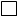 